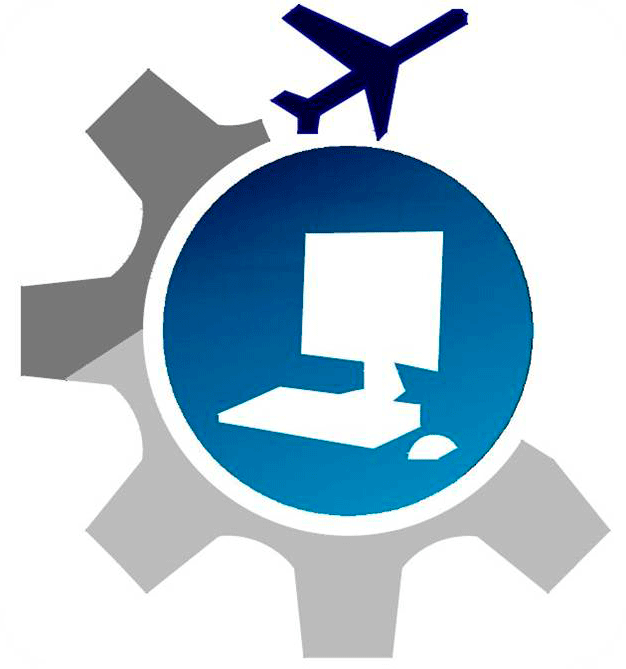 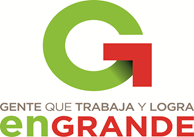 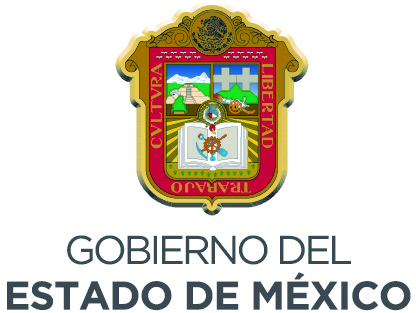 CBT No.4, TOLUCAC.C.T. 15ECT0133ZPLAN DE TRABAJO COLEGIADOCICLO ESCOLAR 2016-2017M.I. ROGELIO GONZÁLEZ DE LA ROSADirector EscolarINDICEPROPÓSITOGarantizar la formación, capacitación y actualización continua del Servicio Profesional Docente a través del establecimiento y aplicación de políticas, programas y acciones específicas, que aseguren un alto nivel de desempeño en docentes y directivos, así como otorgar los apoyos necesarios para que el personal desarrolle sus fortalezas y supere sus debilidades.PRINCIPIOS DE CALIDADLlevar a cabo el trabajo colegiado en el plantel.Apoyar la mejora continua de los programas y servicios ofrecidos por la Institución.Establecer aspectos técnicos y operativos que los docentes desarrollaran a fin de brindar mejora en la calidad educativa.VISIÓNMISIÓNVALORESHonestidadIntegridadRespetoÉtica profesionalCompromiso NORMATIVIDAD APLICABLELey de Educación del Estado de México, artículo 40.Reglamento de la Comisión Estatal para la Planeación y Programación de la Educación Media Superior del Estado de México, en su Artículo 3 fracción XI.Lineamientos para el Trabajo Colegiado en la educación media superior.PROYECTO DE ACADEMIAMATEMATICAS INTRODUCCIÓNEl Centro de Bachillerato Tecnológico No. 4, Toluca, cuenta con las carreras con perfil profesional técnico de mecatrónica e informática en las cuales se imparten las materias de pensamiento numérico y algebraico, pensamiento algebraico y de funciones, pensamiento trigonométrico, pensamiento geométrico analítico, pensamiento del cálculo diferencial, pensamiento de cálculo integral, probabilidad y estadística dinámicos. Para fines del desarrollo del trabajo colegiado se ha realizado el siguiente plan de trabajo considerando los semestres de primero, tercero y quinto correspondientes a los tres grados escolares del ciclo escolar 2017 - 2018 que integran el Bachillerato Tecnológico y los puntos principales para iniciar el trabajo colaborativo.Con base a las experiencias obtenidas durante el trabajo colegiado en el semestre anterior, se utiliza la información de formatos establecidos en el manual de trabajo colegiado de las páginas 23, 24, 25, 27, 29 y 32, para fines de la planeación del trabajo colegiado, considerando que acorde a los perfiles técnicos con que se cuenta en la institución a los semestres vigentes en grados escolares en el periodo escolar 2106 – 2107, se tomaron como base para la elaboración del plan de trabajo colegiado del segundo semestre del ciclo escolar. El primer proyecto que se abordará es la Olimpiada de Matemáticas, el cual será desglosado a continuación.DIAGNÓSTICOLas instituciones de educación media superior están en permanente cambio en relación al contexto socio-político en que vivimos, tal es el caso de este Centro de Bachillerato Tecnológico sin embargo, el personal de la academia de matemáticas  nos esforzamos para dar solución  de manera inmediata a los cambios de indicadores que emanen de la Subdirección y Dirección de Educación Media Superior. Como ejemplos de consolidación y crecimiento se tiene lo siguiente:Se trabaja de manera continua en el cumplimiento de enseñanza por competencias del marco curricular común, en la mejora de indicadores académicos y en mejoramiento del desempeño docente. El presente trabajo es el resultado del diagnóstico realizado en el trabajo colegiado.Meta:Participación en la Olimpiada de Matemáticas de acuerdo a la convocatoria emitida por la Sociedad Matemática Mexicana (en espera de convocatoria)PLANEA CBT No. 4, TOLUCACRONOGRAMA DE EJECUCIÓN DE ACCIONESPROGRAMACIÓN DE TEMAS ESTRATÉGICOSPROYECTO DE ACADEMIACOMUNICACIÓN Y LENGUAJEPROYECTO DE ACADEMIAINGLÉSINTRODUCCIÓNLa reforma curricular es un movimiento de transformación y cambios educativos en los planes y programas de estudio para el nivel medio superior a nivel nacional cuya característica principal es el aprendizaje basado en competencias. Línea que conlleva implícitamente el propósito de impulsar y fortalecer en los estudiantes la formación de capacidades que, por un lado, les permita continuar estudios a nivel superior y por el otro, les comprender y desarrollar los procesos laborales en los que pueden insertarse. Es decir, se busca desarrollar el ejercicio de una actividad en condiciones de dignidad y un acercamiento a los criterios capaces de inducir actitudes reflexivas de aprendizaje continuo, en espacios profesionales y laborables sometidos a los continuos cambios tecnológicos, organizacionales y de mercado.Para tal efecto, el bachillerato tecnológico del Estado de México, en coparticipación con el bachillerato general, han diseñado un modelo curricular que le permita al estudiante el libre tránsito de una institución a otra en cualquier subsistema a nivel  nacional, que le proporcione una educación bivalente para incorporarse a los planteles de educación superior y/ o simultáneamente los elementos tecnológicos necesarios para desarrollarse en el campo laboral.Se reconoce entonces la necesidad de desarrollar las competencias en seis campos disciplinares, establecidos a nivel nacional: C1: comunicación y lenguaje, C2: ciencias sociales y humanidades, C3: matemáticas y razonamiento complejo, C4: ciencias naturales y experimentales; C5: componentes cognitivos y C6: tecnología.El Centro de Bachillerato Tecnológico No. 4, Toluca, cuenta con las carreras con perfil profesional técnico de mecatrónica e informática. Para fines del desarrollo del trabajo colegiado se ha realizado el plan de trabajo considerando los semestres segundo, cuarto y sexto correspondientes a los tres grados escolares que integran el bachillerato tecnológico y los puntos principales para iniciar el trabajo colaborativo.La academia de  Comunicación  y Lenguaje, está conformada por las asignaturas de: Comprensión  Lectora e Inglés;  donde se ha observado un índice de aprovechamiento bajo, por lo que se hace necesario implementar acciones para incrementar este aprovechamiento y disminuir los indicadores de deserción y reprobación. Con base a las experiencias obtenidas durante el trabajo colegiado en el semestre anterior, se utiliza la información de formatos establecidos en el manual de trabajo colegiado de las páginas 23, 24, 25, 27, 29 y 32, para fines de la planeación del trabajo colegiado, considerando que acorde a los perfiles técnicos con que se cuenta en la institución a los semestres vigentes en grados escolares en el periodo escolar 2016 – 2017, se tomaron como base para la elaboración del plan de trabajo colegiado del próximo ciclo escolar.DIAGNÓSTICOLas instituciones de educación media superior están en permanente cambio en relación al contexto socio-político en que vivimos, tal es el caso de la academia de  Comunicación y Lenguaje, sin embargo, como docentes nos esforzamos para mantener un aprendizaje significativo en los estudiantes en las asignaturas del campo Comprensión lectora e Inglés, considerando los cambios de directriz, ajustes e indicadores necesarios de este campo disciplinar, para mejorar el desempeño de los discentes. Como ejemplos de consolidación y crecimiento son: el dominio de los procesos comunicativos básicos: hablar, escuchar, escribir y leer.Se trabaja de manera continua en el cumplimiento de enseñanza por competencias del marco curricular común, en la mejora de indicadores académicos y en mejoramiento del desempeño docente. El presente trabajo es el resultado del diagnóstico realizado en el trabajo colegiado.TABLA DE PROMEDIO DEL CICLO ESCOLAR 2016-2017De acuerdo a los resultados anteriores  y para dar cumplimiento al artículo 61 de los lineamientos para la aplicación del Modelo Educativo de Transformación Académica de Bachillerato Tecnológico, publicado en la gaceta de gobierno el día 13 de mayo de 2009, en relación al formato de Constancia autorizada con el Dictamen Técnico No. 214060000/245/2017 por parte de la Coordinación General de Comunicación Social y la Dirección General de Mercadotecnia, con el propósito de fortalecer los aprendizajes y garantizar a los estudiantes, su ingreso a estudios Superiores y al Mercado Laboral.Se analizan los datos de Emisión de Constancias Computacionales, de 2013 a 2016, otorgadas a los alumnos de sexto semestre, del Cbt No. 4, Toluca:CUADRO DE CONSTANCIAS COMPUTACIONALES, OTORGADAS EN LOS ÚLTIMOS TRES AÑOS: 2013-2016.METAS DOCENTESAnte los retos del nuevo modelo educativo, que exigen el dominio del inglés a un 100%, en los alumnos egresados de bachillerato, resulta improrrogable, que los docentes involucrados, en la labor cotidiana, de enseñanza, dominen el inglés y hagan de sus clases, una oportunidad interactiva de comunicación, en ésta segunda lengua; por lo tanto es necesario emprender acciones trascendentales que repercutan en el fortalecimiento de las habilidades comunicativas, de los docentes del Cbt No. 4, Toluca.La finalidad de esta propuesta es mejorar el dominio del inglés en el estudiante de educación  Media Superior para lograr un mejor desempeño académico en el nivel superior, favorecer  el campo laboral y como competencia social para la vida en el mundo actual. En este sentido, la postura teórico-metodológica de los programas de estudio se sustentan en el enfoque comunicativo, pues la naturaleza del aprendizaje de una lengua no radica esencialmente en éste como objeto de conocimiento, sino que es sobre todo, un instrumento de socialización, comunicación y poder indispensable en la sociedad en que vivimos.PLAN DE TRABAJO COLEGIADO DE LA ACADEMIA DE INGLÉSACTIVIDADES DE CIERRE DE SEMESTRESe llevarán a cabo,  diálogos, obras de teatro y villancicos, de acuerdo al programa de cada semestre en el que se esté trabajando, demostrando las competencias desarrolladas en los mismos.CRONOGRAMA DE EJECUCIÓN DE ACCIONESPROYECTO DE ACADEMIACIENCIAS NATURALES Y EXPERIMENTALESINTRODUCCIÓNDentro del marco de los lineamientos básicos para el trabajo colegiado, se considera al trabajo colegido como herramientas de trabajo, mismo que tiene como estrategia principal al trabajo colaborativo, a través de la cual se asegura la consulta, reflexión, análisis, concertación y vinculación entre la actividad académica de los planteles. Es un medio que busca formar un equipo capaz de dialogar, concretar acuerdos y definir metas específicas sobre temas relevantes para el aseguramiento de los propósitos educativos; asignar responsabilidades entre sus miembros y brindar el seguimiento pertinente para asegurar el aprendizaje de los estudiantes; acompañarlos para que concluyan con éxito su trayecto educativo y de  manera general alcanzar las metas que cada plantel se proponga.El Centro de Bachillerato Tecnológico No. 4, Toluca, cuenta con las carreras de perfil profesional técnico en mecatrónica e informática. Para fines del desarrollo del trabajo colegiado se ha realizado el plan   considerando los semestres primero, tercero y quinto correspondientes a los tres grados escolares que integran el bachillerato tecnológico y los puntos principales  a abordar.La academia de Ciencias Experimentales está conformada por las asignaturas de Biología, Química, Física, Geografía y Ciencia Contemporánea en donde se ha observado un índice de aprovechamiento bajo, por lo que se hace necesario implementar acciones para incrementar este aprovechamiento y disminuir los indicadores de deserción y reprobación. Con base a las experiencias obtenidas durante el trabajo colegiado en los últimos tres años, se utiliza la información de formatos establecidos en el manual de trabajo colegiado de las páginas 23, 24, 25, 27, 29 y 32, para fines de la planeación del trabajo colegiado, considerando que acorde a los perfiles técnicos con que se cuenta en la institución a los semestres vigentes en grados escolares en el periodo escolar 2015 – 2017, se tomaron como base para la elaboración del plan de trabajo colegiado del segundo semestre del ciclo escolar.DIAGNÓSTICOLas instituciones de educación media superior están en permanente cambio en relación al contexto socio-político en que vivimos, tal es el caso de la academia de ciencias experimentales, sin embargo, como docentes nos esforzamos por lograr el aprendizaje significativo en los estudiantes de las asignaturas de Biología, Química, Física, Geografía y Ciencia Contemporánea considerando los cambios de directriz, las estrategias necesarias ajustes e indicadores necesarios para este campo disciplinar, con el propósito de mejorar el desempeño de los discentes, se trabaja de manera continua en el cumplimiento de enseñanza por competencias del marco curricular común, en la mejora de indicadores académicos y en mejoramiento del desempeño docente. El presente trabajo es el resultado del diagnóstico realizado en el trabajo colegiado.PROYECTO DE ACADEMIACOMPONENTES COGNITIVOS Y HABILIDADES DEL PENSAMIENTOINTRODUCCIÓNUn  plan de trabajo   enfocado a atender las necesidades educativas de los alumnos, en el caso de la EMS,  busca la mejora de los indicadores de aprovechamiento académico y la disminución en los índices de reprobación, inasistencias y abandono escolar, así como en el desarrollo de las competencias pedagógicas y disciplinares de los docentes.Con lo anterior se busca concretar acuerdos y definir metas específicas en  el aseguramiento de los propósitos definidos para los alumnos que cursan la Educación Media superior; es importante, también brindar el seguimiento pertinente para asegurar el aprendizaje de los estudiantes, acompañarlos para que concluyan su formación.De acuerdo a la Subsecretaria de Educación Media Superior el trabajo en  colegiado es una herramienta que coadyuvará a que lo anterior se vea concretado, en el marco de una estrategia principal al trabajo colaborativo, a través de la cual asegura la consulta, reflexión, análisis, concertación y vinculación entre docentes y directivos ya que  permite atender condiciones específicas de cada  grado y responder de forma inmediata a los desafíos académicos identificados en los  alumnos.DIAGNÓSTICODe acuerdo a las necesidades que se detectaron por cada docente de la Academia de Componentes Cognitivos y Habilidades del Pensamiento, en cada uno de los grupos donde se imparte sesión, destacan las siguientes problemáticas:PROGRAMACIÓN DE TEMAS ESTRATÉGICOSMETAS. Disminuir  la falta de cumplimiento o compromiso por parte de los/as alumnos/as en la entrega de tareas, actividades materiales de trabajo, proyectos investigaciones. Fortalecer la motivación  de cada alumno y alumna.Fomentar el Uso de las TIC´S  responsablemente.RESPONSABLES  Docentes responsables: Martha Angélica Domínguez Peña, Georgina Susana Díaz Piña, Nayeli Pulido Miranda, Ricardo Olivares Terrón, Adriana Flores Rojas, Esther Jiménez Mejía, Eria Morales Contreras, Taide Lizbeth Rodríguez Cadena.Academia de Componentes Cognitivos y Habilidades del Pensamiento.CRONOGRAMA PARA EJECUCIÓN DE ACCIONES Dichas estrategias se implementaran a lo largo del semestre. 		PROGRAMACIÓN DE TEMAS ESTRATEGICOS Durante todo el semestre.  			POR SESION COLEGIADA	Agosto de 2017  -  Enero 2018		SEGUIMIENTO Y ALIMENTACIÓN. A partir de Agosto 2017 a Enero 2018.PROYECTO DE ACADEMIACIENCIAS SOCIALES Y HUMANIDADESINTRODUCCIÓNDentro de la Educación Media Superior, en su ámbito de formación técnica, la preparación de los alumnos incluye materias de tipo social y humanístico, además de las propias a su carrera; por ello, la constante preparación y aplicación de los conocimientos, es de gran utilidad, no solo en el ámbito escolar, sino en la vida diaria.La participación en olimpiadas es un requisito indispensable  para  observar  el  avance dentro de las asignaturas. Además de que permite relacionar diversos contenidos y es debido a ello, que la Academia de Ciencias Sociales es participe de la Olimpiada Mexicana de Historia.La Olimpiada Mexicana de Historia, es un certamen que se llevó a cabo por primera vez en 2006. Este concurso está organizado conjuntamente con Fundación Televisa. La competencia está dedicada a la Historia de México y en ella participan estudiantes menores de 17 años. Cabe destacar que en la última emisión participaron más de 160,000 estudiantes a nivel nacional. El contenido temático del concurso es historia de México, en sus cuatro principales temas: prehispánica, colonial, siglo XIX y siglo XX.Las diversas etapas que la conforman son:Primera etapa (regional)Pueden participar todos los jóvenes que así lo deseen, con el único requisito de no ser mayor de dieciséis años. Consiste en un examen de opción múltiple, realizado en las instalaciones designadas por un delegado estatal. El maestro que aplique las pruebas las envía a la Academia Mexicana de Ciencias para su revisión.Segunda etapa (estatal)Participa el 10% de los concursantes con mejor resultado de la primera etapa. La prueba consiste en  examen de opción múltiple. El delegado de la entidad envía las hojas de respuesta de los participantes a la Academia Mexicana de Ciencias.Tercera Etapa Nacional. Los concursantes que hayan obtenido los mejores resultados en la segunda etapa participan en la fase nacional, en algún lugar de la república. El número de participantes fue de 80 en la primera edición y de 124 en la segunda.METASIncrementar en un 80 % la participación voluntaria.Incrementar en un 90% la asistencia a asesorías.Incrementar el número de alumnos que avancen a la segunda etapaLograr la participación de 10% de alumnos en tercera etapaESTRATEGIAS / ACCIONESPROGRAMACIÓN DE TEMAS ESTRATÉGICOSPROYECTO DE ACADEMIAMODULO PROFESIONAL MECATRONICAINTRODUCCIÓNEl Centro de Bachillerato Tecnológico No. 4, Toluca, cuenta con las carreras con perfil profesional técnico de mecatrónica se tomaron en cuenta los 5 módulos  que se imparten en el transcurso de los 6 semestres de la carrera  con base a las experiencias obtenidas durante el trabajo colegiado en el semestre anterior, se utiliza la información de formatos establecidos en el manual de trabajo colegiado de las páginas 23, 24, 25, 27, 29 y 32, para fines de la planeación del trabajo colegiado, considerando que acorde a los perfiles técnicos con que se cuenta en la institución a los semestres vigentes en grados escolares en el periodo escolar 2106 – 2107, se tomaron como base para la elaboración del plan de trabajo colegiado del segundo semestre del ciclo escolar. DIAGNÓSTICOLas instituciones de educación media superior están en permanente cambio en relación al contexto socio-político en que vivimos, tal es el caso de este CBT, sin embargo, el personal de la academia de matemáticas  nos esforzamos para dar solución  de manera inmediata a los cambios de indicadores que emanen de la subdirección y dirección de educación media superior. Como ejemplos de consolidación y crecimiento son:Se trabaja de manera continua en el cumplimiento de enseñanza por competencias del marco curricular común, en la mejora de indicadores académicos y en mejoramiento del desempeño docente. El presente trabajo es el resultado del diagnóstico realizado en el trabajo colegiado.CRONOGRAMA DE EJECUCIÓN DE ACCIONESPROGRAMACIÓN DE TEMAS ESTRATÉGICOSPROYECTO DE ACADEMIAMODULO PROFESIONAL INFORMATICAProyecto interdisciplinar de Módulos Profesional de la carrera Técnico en Informática para la consolidación de las competencias profesionales “MICROEMPRESA”INTRODUCCIÓNLa presente tiene como objetivo la implementación de un proyecto interdisciplinario entre todas las materias que involucran el plan de estudio del Técnico en Informática para el semestre Agosto-Enero del año en curso, tiene origen ya que el Bachillerato Tecnológico está organizado con los componentes de formación básica, propedéutica y profesional; los cuales se articulan para que de forma integral los estudiantes interactúen en la sociedad, apoyándose del conocimiento adquirido, desde la postura de la sustentabilidad y el humanismo para el desarrollo de los individuos. Cabe mencionar  que es de suma importancia la influencia de aspectos motivacionales  que se deben tomar  en cuenta para que contribuyan a una mejor participación  y desarrollo personal y profesional del alumno. Para la implementación de dicho proyecto se retoma como eje central las materias de Modulo Profesional de Informática, materias donde los alumnos tienen que desarrollar de manera teórica y práctica sus capacidades, conocimientos y actitudes que al momento de desarrollar su trabajo pongan en práctica la de crear una microempresa  a partir del primer semestre, de esta forma  se continúe con el seguimiento hasta obtener un proyecto único de calidad en donde se vea reflejado su aprendizaje y conocimiento.De esta forma al momento de terminar sus estudios ya estén preparados para saber y conocer  que es lo que debe llevar un trabajo profesional,  la estructura y elementos los cuales debe de contar dicho trabajo profesional.DIAGNÓSTICOLa  educación media superior está en permanente cambio en relación al contexto socio-político en que vivimos, tal es el caso de este CBT, sin embargo, los  docentes de la academia de Informática  nos esforzamos para mantener una institución sólida y dar solución de manera inmediata a los cambios de indicadores que emanen de la subdirección y dirección de educación media superior. Como ejemplos de consolidación y crecimiento se considera lo siguiente:Se trabaja de manera continua en el cumplimiento de enseñanza por competencias del marco curricular común, en la mejora de indicadores académicos y en mejoramiento del desempeño docente. El presente trabajo es el resultado del diagnóstico realizado en el trabajo colegiado.PLAN MAESTRO DE ORIENTACIÓNTURNO MATUTINOINTRODUCCIÓNEn el ámbito educativo  para el Subsistema de Educación Media Superior los alumnos que estudian en este nivel son susceptibles a muchos cambios que generan situaciones de toda índole que mediante toda una serie de  acciones y estrategias tendrán que aminorar, anular cuando son negativas y adecuándose a los nuevos retos, además de darle desde luego la atención y el cauce adecuado a las problemáticas que vayan surgiendo.En este documento se encontrara  para los alumnos del primer grado se realizarán acciones que permitan la integración al nuevo entorno escolar como lo es: Curso de inducción, atención individualizada de padres de familia y alumnos, reuniones con padres de familia, seguimiento académico conductual, bienvenida,  macro actividades, etc.Para los alumnos del segundo grado la estrategia es facilitar la adquisición de conocimientos que permitan desarrollar o mejorar el rendimiento académico a través de actividades en las que darán participar y organizar para todos sus compañeros. Además de aplicación de lecturas de motivación, organización del tiempo, reforzar los diferentes hábitos de estudio, publicación de horarios de asesorías.Y finalmente para los alumnos del tercer grado  se promoverá una serie de acciones que permitan a los jóvenes enfrentar y vivir día a día las posibilidades de elección y la consecuente responsabilidad de sus decisiones.Todas las actividades que se plasman en el documento serán informadas por los responsables de cada actividad para llevar a cabo el seguimiento de dicho plan de trabajo.Al llegar los alumnos de la escuela secundaria al nivel bachillerato se enfrentan a un cambio que trae consigo muchas expectativas, situaciones nuevas, una dinámica diferente que los alumnos deben de digerir y adaptarse a un ritmo en ocasiones vertiginoso, ya que el  entorno así lo exige, las rutinas diarias y el trabajo escolar producen en el bachiller mucho estrés, afectando su motivación y autoestima.Existe en los alumnos en una incidencia considerable la dependencia de los hijos hacia los padres para la solución de problemas generados en el aula con sus compañeros, académicos, conductuales, lo cual es importante que se le dé la atención adecuada  por parte de el orientador para que paulatinamente logré  el padre de familia, que su hijo enfrente sus problemáticas y resuelva las situaciones que se le presentan; así de peculiar como resulta lo anterior también existe otra circunstancia que atañe a los alumnos y es  el abandono  de los estudiantes por los padres de familia.Su falta de madurez y sus ímpetus a veces incontrolables, así como diversos factores generan en ocasiones roces entre ellos que terminan en disgustos que no van más allá de estar enojos, en ocasiones la poca tolerancia hacia lo diferente produce conflictos.Existe también la brecha digital que no permite que los orientadores, docentes y padres de familia interactúen de manera verbal con los alumnos.Académicamente  se enfrentan a  problemas como: poca o nula comprensión de lectura, análisis y síntesis de información, apatía para aplicar los conocimientos adquiridos en su vida cotidiana, mala redacción y ortografía, poca comprensión de las instrucciones en los exámenes o trabajos, falta de hábitos de estudio, poca comprensión de mapas mentales, conceptuales, cuadros comparativos y resúmenes, poca habilidad en la realización de  operaciones básicas, retardos en horario de entrada a la escuela y al salón de clases, inasistencias a clase que provoca que los alumnos estén en examen extraordinario.Cuando los alumnos tienen un problema, se puede observar con base al análisis realizado que: la comunicación en el seno  familiar desde la percepción del alumno  es buena, sin embargo se puede ver que no es así, por la existencia de conductas inadecuadas dentro del entorno escolar.DIAGNÓSTICOLas problemáticas que presentan los alumnos en el CBT, No.4, Toluca son  muy diversas, el departamento de orientación implementa acciones que le van a permitir al alumno solucionar problemáticas, mediante los programas del PMOE y los proyectos de intervención dándole así  atención oportuna y adecuada los estudiantes para aminorar su problemática, y también evitando deserción escolar y problemas de riesgo social.El papel que desempeña el orientador educativo, para llevar a buen término la educación media superior es determinante. Es en esta etapa cuando el cerebro infantil llega a su máximo desarrollo, a los 16 a 18 años las personas son tan inteligentes como lo serán de adultos, lo que marca la diferencia son los conocimientos y habilidades que cada individuo llega a desarrollar o dominar. Aquí radica la importancia de preparar a los alumnos para enfrentar los retos que le deparara tanto camino que tienen que recorrer.La adolescencia es una etapa de cambios físicos y emocionales; son variables  de un adolescente a otro, existen jóvenes plenamente conscientes de su sexualidad y otros que no se explican las conductas de sus compañeros hacia el sexo opuesto. Resulta difícil que el adolescente tenga la conciencia de dejó de ser niño, pero todavía no puede ser considerado un adulto y definitivamente se le tiene que ayudar a tomar sus decisiones (él quisiera que nadie le dijera lo que tiene que hacer); aquí yace la razón de la problemática de la relación de los adolescentes con las figuras de autoridad. El orientador es el encargado de crear el ambiente psico-sociológico adecuado que facilite y garantice el desarrollo de los alumnos. La función del orientador es crear un proyecto escolar donde prevalezca la convivencia escolar y educativa, que el alumno adquiera el conocimiento y logre un desarrollo personal óptimo.META:Disminuir en un 3% el índice de deserción mediante la atención de las necesidades educativas de los alumnos del CBT No. 4 Toluca, a través de diferentes estrategias implementadas tales como el seguimiento académico-conductual, atención a padres de familia, reuniones con padres de familia, atención individualizada de alumnos, etc. ESTRATEGIAS O ACCIONESCRONOGRAMA DE ACTIVIDADES DEL PLAN MAESTRO DE ORIENTACIÓN EDUCATIVARESPONSABLES DE PROGRAMAS DE ORIENTACIÓNPROGRAMACIÓN DE TEMAS ESTRATEGICOS Seguimiento y control de cronograma de orientación.SEGUIMIENTO Y ALIMENTACIÓNSe realizará un seguimiento a través de los informes después de realizada la actividad, de igual forma se entregará informe final de los programas y Proyectos a cargo de cada orientador, con sus respectivas evidencias.A través del seguimiento del cronograma del Plan de Trabajo de orientación.DIAGNÓSTICO: INDICADORES PROMEDIO CICLO 2012-2017DIAGNÓSTICO: INDICADORES PROMEDIO CICLO 2012-2017DIAGNÓSTICO: INDICADORES PROMEDIO CICLO 2012-2017DIAGNÓSTICO: INDICADORES PROMEDIO CICLO 2012-2017META: INDICADORES CICLO 2017-2018META: INDICADORES CICLO 2017-2018META: INDICADORES CICLO 2017-2018PRIMEROALGEBRA%SEGUNDOTRIGONOMETRIA%TERCEROCALCULO DIFERENCIAL%PRIMEROALGEBRA%SEGUNDOTRIGONOMETRIA%TERCEROCALCULO DIFERENCIAL%DeserciónNota: Indicador a nivel institucional4.743.884.324.53.54.0Aprovechamiento6.956.667.157.07.07.5Reprobación29.8635.8725.2327.033.023.0NIVEL INIVEL INIVEL IINIVEL IINIVEL IIINIVEL IVAño2016 META 20182016META 201820162016201683.38016.72000PRIORIDADPRIORIDADPROBLEMATICAMETAESTRATEGIAACCIONESFECHA DE CUMPLIMIENTORESPONSABLESEVIDENCIAMARCO CURRICULAR  COMÚNIdentificar las competencias con base al perfil docente de las materias a impartir así como el  diseño instruccional de los problemas planteados en materiales de apoyo.Deficiencia de los alumnos en los conocimientos básicos de matemáticas. (aritmética)Que un 100% de los docentes conozcan, apliquen y evalúen por medio de competencias de acuerdo a la materia que imparten.Reunión de docentes para la revisión de planes y programas de estudio.Implementación de actividades lúdicasMemorama.Corto, pego con palitos- Fracciones.Crucigramas.Sopas de letras.Agosto de 2017Vicente RomeroActa de Reunión.Lista de verificación.MARCO CURRICULAR  COMÚNIdentificar las competencias con base al perfil docente de las materias a impartir así como el  diseño instruccional de los problemas planteados en materiales de apoyo.Deficiencia de los alumnos en los conocimientos básicos de matemáticas. (aritmética)Que un 100% de los docentes conozcan, apliquen y evalúen por medio de competencias de acuerdo a la materia que imparten.Revisar los perfiles profesionales del docente.Convocar a una reunión para la revisión de los perfilesAgosto de 2017Vicente RomeroOficioMARCO CURRICULAR  COMÚNIdentificar las competencias con base al perfil docente de las materias a impartir así como el  diseño instruccional de los problemas planteados en materiales de apoyo.Deficiencia de los alumnos en los conocimientos básicos de matemáticas. (aritmética)Que un 100% de los docentes conozcan, apliquen y evalúen por medio de competencias de acuerdo a la materia que imparten.Diseñar un esquema de solución de problemasImplementación de ejercicios bajo el formato de la prueba planeaTodo el semestreArriaga Colín Joaquín RoqueHorarios de asesoríasÍNDICE DE LOGRO ACADÉMICOReprobaciónEl promedio de reprobación en los tres últimos años:1er semestre 28.962do semestre 35.873ro semestre 25.231er sem. 27%2do sem. 33%3er sem. 23%-Asesorías-Recuperación de trabajos faltantes-Nivelación académicaEntrega de horario de asesorías.Convocar a una reunión para estipular fechas de entrega para regularizar a los alumnosTodo el semestreDel 2 al 5 OctubreArriaga Colín Joaquín RoqueSalcedo Ortiz MarielaHorarios de asesoriasOficioÍNDICE DE LOGRO ACADÉMICODeserciónPromedio de deserción de los tres ultimo años:1er semestre 4.74%2do semestre 3.8%3ro semestre 4.32%1er sem. 4.5%2do sem. 3.5%3ro sem. 4.0%Notificación a orientación por incumplimientos y faltas.Establecer Fechas de regularización previa a evaluaciones parcialesSalcedo Ortiz MarielaAcuerdos establecidosÍNDICE DE LOGRO ACADÉMICOAprovechamientoPromedio de aprovechamiento de los tres ultimo años:1er semestre 6.952do semestre 6.663ro semestre 7.151er sem. 72do sem. 73ro sem. 7.5Recuperación de trabajos faltantesNotificación a orientación por incumplimientos y faltas.Establecer Fechas de regularización previa a evaluaciones parcialesEntrega de forma quincenal la lista de asistencia y falta de tareas de los alumnos a los orientadores.Salcedo Ortiz MarielaSalcedo Ortiz MarielaAcuerdos establecidosAcuerdos establecidosCOMPETENCIAS DISCILINARESPARA DEL PERFI DOCENTE (CDPD)Lleva a la práctica procesos de enseñanza y de aprendizaje de manera efectiva, creativa e innovadora a su contexto institucional.Infraestructura adecuada Manejo de las Tic´s*Aplica estrategias de aprendizaje y soluciones creativas ante contingencias, teniendo en cuenta las características de su contexto institucional, y utilizando los recursos y materiales disponibles de manera adecuada.* Utiliza la tecnología de la información y la comunicación con una aplicación didáctica y estratégica en distintos ambientes de aprendizaje.Optimización de los recursos institucionales.Actualización académico Curso de actualización en el manejo de las Tic´s.Durante todo el semestreLuis Eduardo Juárez LealConstancias de cursosFECHA/ ACCIÓNAgostoSeptiembreOctubreNoviembreDiciembreMCCILAProyecto TutoríasCarnet de tutoríasNombramiento tutor3 -716 - 1914 –19Entrega de indicadores de desempeño3 – 7CDPDCurso de actualización3 -716 - 1914 –19Entrega de indicadores de desempeño3 – 7ASPECTO A OBSERVARFECHAACTIVIDADMCC16 de Agosto al 18 de Septiembre de 2017Periodo nivelaciónILA19 de Septiembre al 17 de Octubre de 2017Lectura de acuerdos y lineamientosOrden del díaRevisión de plan de trabajoSeguimiento de logro académicoRevisión de indicadores.CDPDAgosto de 2017Inscripción a curso de manejo de las Tic´sGRADOGRUPOTEXTOS Y LIBROS ASIGNADOSTIEMPO  DEDICADO POR CLASEDOCENTE A CARGO METODOLOGÍASUBPRODUCTOPRODUCTOPRIMERO101CUENTOS DIVERSOS:“EL CLIS DE SOL” MANUEL GONZALEZ“EL DOBLE ASESINATO EN LA CALLE MORGUE” EDGAR ALAN POE“PRESTENOS SU SANTO” RENÉ AVILES  “EL GUARDAGUJAS”  JUAN JOSÉ ARREOLA“EL ERA FELIZ CON LOS LIBROS” FRANCISCO PRIETO“TAL SERÁ LA VOLUNTAD DE DIOS” MARIANO AZUELAFABULAS DE ESOPOPOR MENCIONAR ALGUNOS EJEMPLOS, EL TITULAR DE LA MATERIA, TAMBIÉN PRODRÁ SUGERIR OTRAS LECTURAS.LIBRO: DONDE HABITAN LOS ÁNGELESAUTOR: CLAUDIA CELISLIBRO: Y COLORIN COLORADO ESTE CUENTO AÚN NO SE HA ACABADOAUTOR: ODIN DUPEYRON15 MINUTOSLETICIA GUADALUPERESUMEN QUE ELABORARÁ EL ALUMNO POR CADA TEXTO QUE LEA Y EL PROFESOR ENTREGARÁ EVIDENCIAS EN EL FORMATO QUE SE ANEXA. RESUMEN +Mantas decorativas+Carteles+Obras de teatro+Sketch+Escenas vivientes+Debate, foro, mesa redonda+Por mencionar algunas actividadesPRIMERO102CUENTOS DIVERSOS:“EL CLIS DE SOL” MANUEL GONZALEZ“LA GALLINA DEGOLLADA” HORACIO QUIROGA“EL DOBLE ASESINATO EN LA CALLE MORGUE” EDGAR ALAN POE“PRESTENOS SU SANTO” RENÉ AVILES “NO OYES LADRAR LOS PERROS” JUAN RULFO“EL GUARDAGUJAS”  JUAN JOSÉ ARREOLA“EL ERA FELIZ CON LOS LIBROS” FRANCISCO PRIETO“TAL SERÁ LA VOLUNTAD DE DIOS” MARIANO AZUELAFABULAS DE ESOPOPOR MENCIONAR ALGUNOS EJEMPLOS, EL TITULAR DE LA MATERIA, TAMBIÉN PRODRÁ SUGERIR OTRAS LECTURAS.LIBRO: EL ASESINATO DEL PROFESOR DE MATEMÁTICASAUTOR: JORDI SIERRA I FABRALIBRO: EL EXTRAÑO CASO DEL DR. JEKYLL Y MR. HYDEAUTOR: ROBERT L. STEVENSON15 MINUTOSJAZMÍN ESPINOZA FERNÁNDEZRESUMEN QUE ELABORARÁ EL ALUMNO POR CADA TEXTO QUE LEA Y EL PROFESOR ENTREGARÁ EVIDENCIAS EN EL FORMATO QUE SE ANEXA.RESUMEN+Mantas decorativas+Carteles+Obras de teatro+Sketch+Escenas vivientes+Debate, foro, mesa redonda+Por mencionar algunas actividadesPRIMERO103CUENTOS DIVERSOS:“EL CLIS DE SOL” MANUEL GONZALEZ“LA GALLINA DEGOLLADA” HORACIO QUIROGA“EL DOBLE ASESINATO EN LA CALLE MORGUE” EDGAR ALAN POE“PRESTENOS SU SANTO” RENÉ AVILES “NO OYES LADRAR LOS PERROS” JUAN RULFO“EL GUARDAGUJAS”  JUAN JOSÉ ARREOLA“EL ERA FELIZ CON LOS LIBROS” FRANCISCO PRIETO“TAL SERÁ LA VOLUNTAD DE DIOS” MARIANO AZUELAFABULAS DE ESOPOPOR MENCIONAR ALGUNOS EJEMPLOS, EL TITULAR DE LA MATERIA, TAMBIÉN PRODRÁ SUGERIR OTRAS LECTURAS.LIBRO: CRÓNICA DE UNA MUERTE ANUNCIADA AUTOR: GABRIEL GARCÍA MÁRQUEZLIBRO: CUENTOS DE LA SELVA AUTOR: HORACIO QUIROGA15 MINUTOSTAYDE LIZBETH RODRÍGUEZ CADENARESUMEN QUE ELABORARÁ EL ALUMNO POR CADA TEXTO QUE LEA Y EL PROFESOR ENTREGARÁ EVIDENCIAS EN EL FORMATO QUE SE ANEXA.RESUMEN+Mantas decorativas+Carteles+Obras de teatro+Sketch+Escenas vivientes+Debate, foro, mesa redonda+Por mencionar algunas actividadesPRIMERO104CUENTOS DIVERSOS:“EL CLIS DE SOL” MANUEL GONZALEZ“LA GALLINA DEGOLLADA” HORACIO QUIROGA“EL DOBLE ASESINATO EN LA CALLE MORGUE” EDGAR ALAN POE“PRESTENOS SU SANTO” RENÉ AVILES “NO OYES LADRAR LOS PERROS” JUAN RULFO“EL GUARDAGUJAS”  JUAN JOSÉ ARREOLA“EL ERA FELIZ CON LOS LIBROS” FRANCISCO PRIETO“TAL SERÁ LA VOLUNTAD DE DIOS” MARIANO AZUELAFABULAS DE ESOPOPOR MENCIONAR ALGUNOS EJEMPLOS, EL TITULAR DE LA MATERIA, TAMBIÉN PRODRÁ SUGERIR OTRAS LECTURAS.LIBRO: ¿POR QUÉ A MÍ?AUTOR: VALERIA PIASSA POLIZZILIBRO: ALICIA EN EL PAÍS DE LAS MARAVILLASAUTOR: LEWIS CAROLL15 MINUTOSNELY GARCÍA GARCÍARESUMEN QUE ELABORARÁ EL ALUMNO POR CADA TEXTO QUE LEA Y EL PROFESOR ENTREGARÁ EVIDENCIAS EN EL FORMATO QUE SE ANEXA.RESUMEN+Mantas decorativas+Carteles+Obras de teatro+Sketch+Escenas vivientes+Debate, foro, mesa redonda+Por mencionar algunas actividadesPRIMERO105CUENTOS DIVERSOS:“EL CLIS DE SOL” MANUEL GONZALEZ“LA GALLINA DEGOLLADA” HORACIO QUIROGA“EL DOBLE ASESINATO EN LA CALLE MORGUE” EDGAR ALAN POE“PRESTENOS SU SANTO” RENÉ AVILES “NO OYES LADRAR LOS PERROS” JUAN RULFO“EL GUARDAGUJAS”  JUAN JOSÉ ARREOLA“EL ERA FELIZ CON LOS LIBROS” FRANCISCO PRIETO“TAL SERÁ LA VOLUNTAD DE DIOS” MARIANO AZUELAPOR MENCIONAR ALGUNOS EJEMPLOS, EL TITULAR DE LA MATERIA, TAMBIÉN PRODRÁ SUGERIR OTRAS LECTURAS.FABULAS DE ESOPOLIBRO: DONDE HABITAN LOS ÁNGELESAUTOR: CLAUDIA CELISLIBRO: Y COLORIN COLORADO ESTE CUENTO AÚN NO SE HA ACABADOAUTOR: ODIN DUPEYRON15 MINUTOSTANYA GUADARRAMA GUERRERORESUMEN QUE ELABORARÁ EL ALUMNO POR CADA TEXTO QUE LEA Y EL PROFESOR ENTREGARÁ EVIDENCIAS EN EL FORMATO QUE SE ANEXA.RESUMEN+Mantas decorativas+Carteles+Obras de teatro+Sketch+Escenas vivientes+Debate, foro, mesa redonda+Por mencionar algunas actividadesPRIMERO106CUENTOS DIVERSOS:“EL CLIS DE SOL” MANUEL GONZALEZ“LA GALLINA DEGOLLADA” HORACIO QUIROGA“EL DOBLE ASESINATO EN LA CALLE MORGUE” EDGAR ALAN POE“PRESTENOS SU SANTO” RENÉ AVILES “NO OYES LADRAR LOS PERROS” JUAN RULFO“EL GUARDAGUJAS”  JUAN JOSÉ ARREOLA“EL ERA FELIZ CON LOS LIBROS” FRANCISCO PRIETO“TAL SERÁ LA VOLUNTAD DE DIOS” MARIANO AZUELAFABULAS DE ESOPOPOR MENCIONAR ALGUNOS EJEMPLOS, EL TITULAR DE LA MATERIA, TAMBIÉN PRODRÁ SUGERIR OTRAS LECTURAS.LIBRO: EL ASESINATO DEL PROFESOR DE MATEMÁTICASAUTOR: JORDI SIERRA I FABRALIBRO: EL EXTRAÑO CASO DEL DR. JEKYLL Y MR. HYDEAUTOR: ROBERT L. STEVENSON15 MINUTOSJAIME CRUZ GONZÁLEZRESUMEN QUE ELABORARÁ EL ALUMNO POR CADA TEXTO QUE LEA Y EL PROFESOR ENTREGARÁ EVIDENCIAS EN EL FORMATO QUE SE ANEXA.RESUMEN+Mantas decorativas+Carteles+Obras de teatro+Sketch+Escenas vivientes+Debate, foro, mesa redonda+Por mencionar algunas actividadesPRIMERO107CUENTOS DIVERSOS:“EL CLIS DE SOL” MANUEL GONZALEZ“LA GALLINA DEGOLLADA” HORACIO QUIROGA“EL DOBLE ASESINATO EN LA CALLE MORGUE” EDGAR ALAN POE“PRESTENOS SU SANTO” RENÉ AVILES “NO OYES LADRAR LOS PERROS” JUAN RULFO“EL GUARDAGUJAS”  JUAN JOSÉ ARREOLA“EL ERA FELIZ CON LOS LIBROS” FRANCISCO PRIETO“TAL SERÁ LA VOLUNTAD DE DIOS” MARIANO AZUELAFABULAS DE ESOPOPOR MENCIONAR ALGUNOS EJEMPLOS, EL TITULAR DE LA MATERIA, TAMBIÉN PRODRÁ SUGERIR OTRAS LECTURAS.LIBRO: CRÓNICA DE UNA MUERTE ANUNCIADA AUTOR: GABRIEL GARCÍA MÁRQUEZLIBRO: CUENTOS DE LA SELVA AUTOR: HORACIO QUIROGA15 MINUTOSADRIANA FLORES ROJASRESUMEN QUE ELABORARÁ EL ALUMNO POR CADA TEXTO QUE LEA Y EL PROFESOR ENTREGARÁ EVIDENCIAS EN EL FORMATO QUE SE ANEXA.RESUMEN+Mantas decorativas+Carteles+Obras de teatro+Sketch+Escenas vivientes+Debate, foro, mesa redonda+Por mencionar algunas actividadesPRIMERO108CUENTOS DIVERSOS:“EL CLIS DE SOL” MANUEL GONZALEZ“LA GALLINA DEGOLLADA” HORACIO QUIROGA“EL DOBLE ASESINATO EN LA CALLE MORGUE” EDGAR ALAN POE“PRESTENOS SU SANTO” RENÉ AVILES “NO OYES LADRAR LOS PERROS” JUAN RULFO“EL GUARDAGUJAS”  JUAN JOSÉ ARREOLA“EL ERA FELIZ CON LOS LIBROS” FRANCISCO PRIETO“TAL SERÁ LA VOLUNTAD DE DIOS” MARIANO AZUELAFABULAS DE ESOPOPOR MENCIONAR ALGUNOS EJEMPLOS, EL TITULAR DE LA MATERIA, TAMBIÉN PRODRÁ SUGERIR OTRAS LECTURAS.LIBRO: ¿POR QUÉ A MÍ?AUTOR: VALERIA PIASSA POLIZZILIBRO: ALICIA EN EL PAÍS DE LAS MARAVILLASAUTOR: LEWIS CAROLL15 MINUTOSLETICIA GUADALUPE GARCÍA ZEPEDARESUMEN QUE ELABORARÁ EL ALUMNO POR CADA TEXTO QUE LEA Y EL PROFESOR ENTREGARÁ EVIDENCIAS EN EL FORMATO QUE SE ANEXA.RESUMEN+Mantas decorativas+Carteles+Obras de teatro+Sketch+Escenas vivientes+Debate, foro, mesa redonda+Por mencionar algunas actividadesGRADOGRUPO:TEXTOS Y LIBROS ASIGNADOSTIEMPO DEDICADO POR CLASEDOCENTE A CARGOMETODOLOGÍASUBPRODUCTOPRODUCTOSEGUNDO301ARTÍCULOS DE OPINIÓN:PUEDE UTILIZAR LAS SIGUIENTES PÁGINAS PARA EXTRAER ARTÍCULOS DE OPINION. http://algarabia.com/, http://www.jornada.unam.mx/, http://www.proceso.com.mx/, http://www.muyinteresante.com.mx/http://www.nationalgeographic.com.es/destinos/mexico ENSAYOS:“ANTOLOGIA DEL PAN” SALVADOR NOVO“MASCARAS MEXICANA” OCTAVIO PAZLECTURAS TIPO ENLACE O PLANEAPOR MENCIONAR ALGUNOS EJEMPLOS, EL TITULAR DE LA MATERIA, TAMBIÉN PRODRÁ SUGERIR OTRAS LECTURAS.LECTURAS TIPO ENLACE O PLANEALIBRO: EL DIABLO DE LOS NÚMEROSAUTOR: HANS MAGNUS ENSENSBERGERLIBRO: EL PERFUMEAUTOR: PATRICK SÜSKIND15 MINUTOSALFREDO PÉREZ DÍAZRESEÑA QUE ELABORARÁ EL ALUMNO POR CADA TEXTO QUE LEA Y EL PROFESOR ENTREGARÁ EVIDENCIAS EN EL FORMATO QUE SE ANEXA.RESEÑA+Mantas decorativas+Carteles+Obras de teatro+Sketch+Escenas vivientes+Debate, foro, mesa redonda+Por mencionar algunas actividadesSEGUNDO302ARTÍCULOS DE OPINIÓN:PUEDE UTILIZAR LAS SIGUIENTES PÁGINAS PARA EXTRAER ARTÍCULOS DE OPINION. http://algarabia.com/, http://www.jornada.unam.mx/, http://www.proceso.com.mx/, http://www.muyinteresante.com.mx/http://www.nationalgeographic.com.es/destinos/mexico ENSAYOS:“ANTOLOGIA DEL PAN” SALVADOR NOVO“MASCARAS MEXICANA” OCTAVIO PAZPOR MENCIONAR ALGUNOS EJEMPLOS, EL TITULAR DE LA MATERIA, TAMBIÉN PRODRÁ SUGERIR OTRAS LECTURAS.LIBRO: YO ROBOTAUTOR: ISAC ASIMOVLIBRO: DRÁCULAAUTOR: BRAM STOKER15 MINUTOSALFREDO PÉREZ DÍAZRESEÑA QUE ELABORARÁ EL ALUMNO POR CADA TEXTO QUE LEA Y EL PROFESOR ENTREGARÁ EVIDENCIAS EN EL FORMATO QUE SE ANEXA.RESEÑA+Mantas decorativas+Carteles+Obras de teatro+Sketch+Escenas vivientes+Debate, foro, mesa redonda+Por mencionar algunas actividadesSEGUNDO303ARTÍCULOS DE OPINIÓN:PUEDE UTILIZAR LAS SIGUIENTES PÁGINAS PARA EXTRAER ARTÍCULOS DE OPINION. http://algarabia.com/, http://www.jornada.unam.mx/, http://www.proceso.com.mx/, http://www.muyinteresante.com.mx/http://www.nationalgeographic.com.es/destinos/mexico ENSAYOS:“ANTOLOGIA DEL PAN” SALVADOR NOVO“MASCARAS MEXICANA” OCTAVIO PAZPOR MENCIONAR ALGUNOS EJEMPLOS, EL TITULAR DE LA MATERIA, TAMBIÉN PRODRÁ SUGERIR OTRAS LECTURAS.LIBRO: LA LADRONA DE LIBROSAUTOR: MARCOS SUSANLIBRO: LA FIESTA DEL CHIVOAUTOR: MARIO VARGAS LLOSA 15 MINUTOSROBLES ALCANTARA NANCYRESEÑA QUE ELABORARÁ EL ALUMNO POR CADA TEXTO QUE LEA Y EL PROFESOR ENTREGARÁ EVIDENCIAS EN EL FORMATO QUE SE ANEXA.RESEÑA+Mantas decorativas+Carteles+Obras de teatro+Sketch+Escenas vivientes+Debate, foro, mesa redonda+Por mencionar algunas actividadesSEGUNDO304ARTÍCULOS DE OPINIÓN:PUEDE UTILIZAR LAS SIGUIENTES PÁGINAS PARA EXTRAER ARTÍCULOS DE OPINION. http://algarabia.com/, http://www.jornada.unam.mx/, http://www.proceso.com.mx/, http://www.muyinteresante.com.mx/http://www.nationalgeographic.com.es/destinos/mexico ENSAYOS:“ANTOLOGIA DEL PAN” SALVADOR NOVO“MASCARAS MEXICANA” OCTAVIO PAZPOR MENCIONAR ALGUNOS EJEMPLOS, EL TITULAR DE LA MATERIA, TAMBIÉN PRODRÁ SUGERIR OTRAS LECTURAS.LIBRO: METAMORFOSISAUTOR: FRANZ KAFKALIBRO: ROBINSON CRUSOEAUTOR: DANIEL DEPOE15 MINUTOSHUGO ALBERTO MARTÍNEZ SÁNCHEZRESEÑA QUE ELABORARÁ EL ALUMNO POR CADA TEXTO QUE LEA Y EL PROFESOR ENTREGARÁ EVIDENCIAS EN EL FORMATO QUE SE ANEXA.RESEÑA+Mantas decorativas+Carteles+Obras de teatro+Sketch+Escenas vivientes+Debate, foro, mesa redonda+Por mencionar algunas actividadesSEGUNDO305ARTÍCULOS DE OPINIÓN:PUEDE UTILIZAR LAS SIGUIENTES PÁGINAS PARA EXTRAER ARTÍCULOS DE OPINION. http://algarabia.com/, http://www.jornada.unam.mx/, http://www.proceso.com.mx/, http://www.muyinteresante.com.mx/http://www.nationalgeographic.com.es/destinos/mexico ENSAYOS:“ANTOLOGIA DEL PAN” SALVADOR NOVO“MASCARAS MEXICANA” OCTAVIO PAZPOR MENCIONAR ALGUNOS EJEMPLOS, EL TITULAR DE LA MATERIA, TAMBIÉN PRODRÁ SUGERIR OTRAS LECTURAS.LIBRO: EL DIABLO DE LOS NÚMEROSAUTOR: HANS MAGNUS ENSENSBERGERLIBRO: EL PERFUMEAUTOR: PATRICK SÜSKIND15 MINUTOSNAYELI PULIDO MIRANDARESEÑA QUE ELABORARÁ EL ALUMNO POR CADA TEXTO QUE LEA Y EL PROFESOR ENTREGARÁ EVIDENCIAS EN EL FORMATO QUE SE ANEXA.RESEÑA+Mantas decorativas+Carteles+Obras de teatro+Sketch+Escenas vivientes+Debate, foro, mesa redonda+Por mencionar algunas actividadesSEGUNDO306ARTÍCULOS DE OPINIÓN:PUEDE UTILIZAR LAS SIGUIENTES PÁGINAS PARA EXTRAER ARTÍCULOS DE OPINION. http://algarabia.com/, http://www.jornada.unam.mx/, http://www.proceso.com.mx/, http://www.muyinteresante.com.mx/http://www.nationalgeographic.com.es/destinos/mexico ENSAYOS:“ANTOLOGIA DEL PAN” SALVADOR NOVO“MASCARAS MEXICANA” OCTAVIO PAZPOR MENCIONAR ALGUNOS EJEMPLOS, EL TITULAR DE LA MATERIA, TAMBIÉN PRODRÁ SUGERIR OTRAS LECTURAS.LIBRO: YO ROBOTAUTOR: ISAC ASIMOVLIBRO: DRÁCULAAUTOR: BRAM STOKER OPERA15 MINUTOSJAZMÍN ESPINOZA FERNÁNDEZRESEÑA QUE ELABORARÁ EL ALUMNO POR CADA TEXTO QUE LEA Y EL PROFESOR ENTREGARÁ EVIDENCIAS EN EL FORMATO QUE SE ANEXA.RESEÑA+Mantas decorativas+Carteles+Obras de teatro+Sketch+Escenas vivientes+Debate, foro, mesa redonda+Por mencionar algunas actividadesGRADOGRUPOTEXTOS Y LIBROS ASIGNADOSTIEMPO  DEDICADO POR CLASEDOCENTE A CARGO METODOLOGÍASUBPRODUCTOPRODUCTOTERCERO501PROYECTOS CIENTÍFICOS E INSTITUCIONALES:MANUAL PARA LA PRESENTACIÓN DE PROYECTOS. CORINA SCHMELKESCOMO SE HACE UNA TESIS HUMBERTO ECOPOR MENCIONAR ALGUNOS EJEMPLOS, EL TITULAR DE LA MATERIA, TAMBIÉN PRODRÁ SUGERIR OTRAS LECTURAS.LIBRO: EL LABERINTO DE LA SOLEDADAUTOR: OCTAVIO PAZLIBRO: YO SOY MALALAAUTOR: MALALA YOUSAFZAI15 MINUTOSGARCÍA LAGUNAS ISMAELENSAYO QUE ELABORARÁ EL ALUMNO POR CAPÍTULO QUE LEA Y EL PROFESOR ENTREGARÁ EVIDENCIAS EN EL FORMATO QUE SE ANEXA.ENSAYO+Mantas decorativas+Carteles+Obras de teatro+Sketch+Escenas vivientes+Debate, foro, mesa redonda+Por mencionar algunas actividadesTERCERO502PROYECTOS CIENTÍFICOS E INSTITUCIONALES:MANUAL PARA LA PRESENTACIÓN DE PROYECTOS. CORINA SCHMELKESCOMO SE HACE UNA TESIS HUMBERTO ECOPOR MENCIONAR ALGUNOS EJEMPLOS, EL TITULAR DE LA MATERIA, TAMBIÉN PRODRÁ SUGERIR OTRAS LECTURAS.LIBRO: LA JAULA DE LA MELANCOLIAAUTOR: ROGER BARTRALIBRO: EL GESTICULADORAUTOR: RODOLFO USIGLI10 MINUTOSEDGAR DOMÍNGUEZ ESCALONAENSAYO QUE ELABORARÁ EL ALUMNO POR CAPÍTULO QUE LEA Y EL PROFESOR ENTREGARÁ EVIDENCIAS EN EL FORMATO QUE SE ANEXA.ENSAYO+Mantas decorativas+Carteles+Obras de teatro+Sketch+Escenas vivientes+Debate, foro, mesa redonda+Por mencionar algunas actividadesTERCERO503PROYECTOS CIENTÍFICOS E INSTITUCIONALES:MANUAL PARA LA PRESENTACIÓN DE PROYECTOS. CORINA SCHMELKESCOMO SE HACE UNA TESIS HUMBERTO ECOPOR MENCIONAR ALGUNOS EJEMPLOS, EL TITULAR DE LA MATERIA, TAMBIÉN PRODRÁ SUGERIR OTRAS LECTURAS.LIBRO: AMAR A MADRAZOSAUTOR: ALE DEL CASTILLO Y MOISES CASTILLOLIBRO: ROSA DE DOS AROMASAUTOR: EMILIO CARBALLIDO15 MINUTOSGEORGINA SUSANA DÍAZ PIÑAENSAYO QUE ELABORARÁ EL ALUMNO POR CAPÍTULO QUE LEA Y EL PROFESOR ENTREGARÁ EVIDENCIAS EN EL FORMATO QUE SE ANEXA.ENSAYO+Mantas decorativas+Carteles+Obras de teatro+Sketch+Escenas vivientes+Debate, foro, mesa redonda+Por mencionar algunas actividadesTERCERO504PROYECTOS CIENTÍFICOS E INSTITUCIONALES:MANUAL PARA LA PRESENTACIÓN DE PROYECTOS. CORINA SCHMELKESCOMO SE HACE UNA TESIS HUMBERTO ECOPOR MENCIONAR ALGUNOS EJEMPLOS, EL TITULAR DE LA MATERIA, TAMBIÉN PRODRÁ SUGERIR OTRAS LECTURAS.LIBRO: CARTAS A UNA JOVEN PSICOLOGAAUTOR: IGNACIO SOLARESLIBRO: MATEN AL LEÓNAUTOR:JORGE IBARGUENGOITIA15 MINUTOSJENY HUERTA DÁVILAENSAYO QUE ELABORARÁ EL ALUMNO POR CAPÍTULO QUE LEA Y EL PROFESOR ENTREGARÁ EVIDENCIAS EN EL FORMATO QUE SE ANEXA.ENSAYO+Mantas decorativas+Carteles+Obras de teatro+Sketch+Escenas vivientes+Debate, foro, mesa redonda+Por mencionar algunas actividadesTERCERO505PROYECTOS CIENTÍFICOS E INSTITUCIONALES:MANUAL PARA LA PRESENTACIÓN DE PROYECTOS. CORINA SCHMELKESCOMO SE HACE UNA TESIS HUMBERTO ECOPOR MENCIONAR ALGUNOS EJEMPLOS, EL TITULAR DE LA MATERIA, TAMBIÉN PRODRÁ SUGERIR OTRAS LECTURAS.LIBRO: ARREBATOS CARNALESAUTOR: FRANCISCO MARTÍN MORENOLIBRO: YO SOY MALALAAUTOR: MALALA YOUSAFZAI15 MINUTOSNORBERTO DURÁN REYESENSAYO QUE ELABORARÁ EL ALUMNO POR CAPÍTULO QUE LEA Y EL PROFESOR ENTREGARÁ EVIDENCIAS EN EL FORMATO QUE SE ANEXA.ENSAYO+Mantas decorativas+Carteles+Obras de teatro+Sketch+Escenas vivientes+Debate, foro, mesa redonda+Por mencionar algunas actividadesTERCERO506PROYECTOS CIENTÍFICOS E INSTITUCIONALES:MANUAL PARA LA PRESENTACIÓN DE PROYECTOS. CORINA SCHMELKESCOMO SE HACE UNA TESIS HUMBERTO ECOPOR MENCIONAR ALGUNOS EJEMPLOS, EL TITULAR DE LA MATERIA, TAMBIÉN PRODRÁ SUGERIR OTRAS LECTURAS.LIBRO: LA JAULA DE LA MELANCOLIAAUTOR: ROGER BARTRALIBRO: EL GESTICULADORAUTOR: RODOLFO USIGLI10 MINUTOSMARIO ALEJANDRO ESTRADA MERCADOENSAYO QUE ELABORARÁ EL ALUMNO POR CAPÍTULO QUE LEA Y EL PROFESOR ENTREGARÁ EVIDENCIAS EN EL FORMATO QUE SE ANEXA.ENSAYO+Mantas decorativas+Carteles+Obras de teatro+Sketch+Escenas vivientes+Debate, foro, mesa redonda+Por mencionar algunas actividadesGRADOGRUPOTEXTOS Y LIBROS ASIGNADOSTIEMPO DEDICADO POR  CLASEDOCENTE A CARGOMETODOLOGÍASUBPRODUCTOPRODUCTOSEGUNDO301ARTÍCULOS DE OPINIÓN:PUEDE UTILIZAR LAS SIGUIENTES PÁGINAS PARA EXTRAER ARTÍCULOS DE OPINION. http://algarabia.com/, http://www.jornada.unam.mx/, http://www.proceso.com.mx/, http://www.muyinteresante.com.mx/http://www.nationalgeographic.com.es/destinos/mexico ENSAYOS:“ANTOLOGIA DEL PAN” SALVADOR NOVO“MASCARAS MEXICANA” OCTAVIO PAZLECTURAS TIPO ENLACE O PLANEAPOR MENCIONAR ALGUNOS EJEMPLOS, EL TITULAR DE LA MATERIA, TAMBIÉN PRODRÁ SUGERIR OTRAS LECTURAS.LECTURAS TIPO ENLACE O PLANEALIBRO: EL DIABLO DE LOS NÚMEROSAUTOR: HANS MAGNUS ENSENSBERGERLIBRO: EL PERFUMEAUTOR: PATRICK SÜSKIND15 MINUTOSALFREDO PÉREZ DÍAZRESEÑA QUE ELABORARÁ EL ALUMNO POR CADA TEXTO QUE LEA Y EL PROFESOR ENTREGARÁ EVIDENCIAS EN EL FORMATO QUE SE ANEXA.RESEÑA+Mantas decorativas+Carteles+Obras de teatro+Sketch+Escenas vivientes+Debate, foro, mesa redonda+Por mencionar algunas actividadesSEGUNDO302ARTÍCULOS DE OPINIÓN:PUEDE UTILIZAR LAS SIGUIENTES PÁGINAS PARA EXTRAER ARTÍCULOS DE OPINION. http://algarabia.com/, http://www.jornada.unam.mx/, http://www.proceso.com.mx/, http://www.muyinteresante.com.mx/http://www.nationalgeographic.com.es/destinos/mexico ENSAYOS:“ANTOLOGIA DEL PAN” SALVADOR NOVO“MASCARAS MEXICANA” OCTAVIO PAZPOR MENCIONAR ALGUNOS EJEMPLOS, EL TITULAR DE LA MATERIA, TAMBIÉN PRODRÁ SUGERIR OTRAS LECTURAS.LIBRO: YO ROBOTAUTOR: ISAC ASIMOVLIBRO: DRÁCULAAUTOR: BRAM STOKER15 MINUTOSALFREDO PÉREZ DÍAZRESEÑA QUE ELABORARÁ EL ALUMNO POR CADA TEXTO QUE LEA Y EL PROFESOR ENTREGARÁ EVIDENCIAS EN EL FORMATO QUE SE ANEXA.RESEÑA+Mantas decorativas+Carteles+Obras de teatro+Sketch+Escenas vivientes+Debate, foro, mesa redonda+Por mencionar algunas actividadesSEGUNDO303ARTÍCULOS DE OPINIÓN:PUEDE UTILIZAR LAS SIGUIENTES PÁGINAS PARA EXTRAER ARTÍCULOS DE OPINION. http://algarabia.com/, http://www.jornada.unam.mx/, http://www.proceso.com.mx/, http://www.muyinteresante.com.mx/http://www.nationalgeographic.com.es/destinos/mexico ENSAYOS:“ANTOLOGIA DEL PAN” SALVADOR NOVO“MASCARAS MEXICANA” OCTAVIO PAZPOR MENCIONAR ALGUNOS EJEMPLOS, EL TITULAR DE LA MATERIA, TAMBIÉN PRODRÁ SUGERIR OTRAS LECTURAS.LIBRO: LA LADRONA DE LIBROSAUTOR: MARCOS SUSANLIBRO: LA FIESTA DEL CHIVOAUTOR: MARIO VARGAS LLOSA 15 MINUTOSROBLES ALCANTARA NANCYRESEÑA QUE ELABORARÁ EL ALUMNO POR CADA TEXTO QUE LEA Y EL PROFESOR ENTREGARÁ EVIDENCIAS EN EL FORMATO QUE SE ANEXA.RESEÑA+Mantas decorativas+Carteles+Obras de teatro+Sketch+Escenas vivientes+Debate, foro, mesa redonda+Por mencionar algunas actividadesSEGUNDO304ARTÍCULOS DE OPINIÓN:PUEDE UTILIZAR LAS SIGUIENTES PÁGINAS PARA EXTRAER ARTÍCULOS DE OPINION. http://algarabia.com/, http://www.jornada.unam.mx/, http://www.proceso.com.mx/, http://www.muyinteresante.com.mx/http://www.nationalgeographic.com.es/destinos/mexico ENSAYOS:“ANTOLOGIA DEL PAN” SALVADOR NOVO“MASCARAS MEXICANA” OCTAVIO PAZPOR MENCIONAR ALGUNOS EJEMPLOS, EL TITULAR DE LA MATERIA, TAMBIÉN PRODRÁ SUGERIR OTRAS LECTURAS.LIBRO: METAMORFOSISAUTOR: FRANZ KAFKALIBRO: ROBINSON CRUSOEAUTOR: DANIEL DEPOE15 MINUTOSROBLES ALCANTARA NANCYRESEÑA QUE ELABORARÁ EL ALUMNO POR CADA TEXTO QUE LEA Y EL PROFESOR ENTREGARÁ EVIDENCIAS EN EL FORMATO QUE SE ANEXA.RESEÑA+Mantas decorativas+Carteles+Obras de teatro+Sketch+Escenas vivientes+Debate, foro, mesa redonda+Por mencionar algunas actividadesSEGUNDO305ARTÍCULOS DE OPINIÓN:PUEDE UTILIZAR LAS SIGUIENTES PÁGINAS PARA EXTRAER ARTÍCULOS DE OPINION. http://algarabia.com/, http://www.jornada.unam.mx/, http://www.proceso.com.mx/, http://www.muyinteresante.com.mx/http://www.nationalgeographic.com.es/destinos/mexico ENSAYOS:“ANTOLOGIA DEL PAN” SALVADOR NOVO“MASCARAS MEXICANA” OCTAVIO PAZPOR MENCIONAR ALGUNOS EJEMPLOS, EL TITULAR DE LA MATERIA, TAMBIÉN PRODRÁ SUGERIR OTRAS LECTURAS.LIBRO: EL DIABLO DE LOS NÚMEROSAUTOR: HANS MAGNUS ENSENSBERGERLIBRO: EL PERFUMEAUTOR: PATRICK SÜSKIND15 MINUTOSNAYELI PULIDO MIRANDARESEÑA QUE ELABORARÁ EL ALUMNO POR CADA TEXTO QUE LEA Y EL PROFESOR ENTREGARÁ EVIDENCIAS EN EL FORMATO QUE SE ANEXA.RESEÑA+Mantas decorativas+Carteles+Obras de teatro+Sketch+Escenas vivientes+Debate, foro, mesa redonda+Por mencionar algunas actividadesSEGUNDO306ARTÍCULOS DE OPINIÓN:PUEDE UTILIZAR LAS SIGUIENTES PÁGINAS PARA EXTRAER ARTÍCULOS DE OPINION. http://algarabia.com/, http://www.jornada.unam.mx/, http://www.proceso.com.mx/, http://www.muyinteresante.com.mx/http://www.nationalgeographic.com.es/destinos/mexico ENSAYOS:“ANTOLOGIA DEL PAN” SALVADOR NOVO“MASCARAS MEXICANA” OCTAVIO PAZPOR MENCIONAR ALGUNOS EJEMPLOS, EL TITULAR DE LA MATERIA, TAMBIÉN PRODRÁ SUGERIR OTRAS LECTURAS.LIBRO: YO ROBOTAUTOR: ISAC ASIMOVLIBRO: DRÁCULAAUTOR: BRAM STOKER OPERA15 MINUTOSJAZMÍN ESPINOZA FERNÁNDEZRESEÑA QUE ELABORARÁ EL ALUMNO POR CADA TEXTO QUE LEA Y EL PROFESOR ENTREGARÁ EVIDENCIAS EN EL FORMATO QUE SE ANEXA.RESEÑA+Mantas decorativas+Carteles+Obras de teatro+Sketch+Escenas vivientes+Debate, foro, mesa redonda+Por mencionar algunas actividadesGRADOGRUPOTEXTOS Y LIBROS ASIGNADOSTIEMPO DEDICADO POR CLASEDOCENTE A CARGOMETODOLOGÍASUBPRODUCTOPRODUCTOTERCERO501PROYECTOS CIENTÍFICOS E INSTITUCIONALES:MANUAL PARA LA PRESENTACIÓN DE PROYECTOS. CORINA SCHMELKESCOMO SE HACE UNA TESIS HUMBERTO ECOPOR MENCIONAR ALGUNOS EJEMPLOS, EL TITULAR DE LA MATERIA, TAMBIÉN PRODRÁ SUGERIR OTRAS LECTURAS.LIBRO: EL LABERINTO DE LA SOLEDADAUTOR: OCTAVIO PAZLIBRO: YO SOY MALALAAUTOR: MALALA YOUSAFZAI15 MINUTOSGARCÍA LAGUNAS ISMAELENSAYO QUE ELABORARÁ EL ALUMNO POR CAPÍTULO QUE LEA Y EL PROFESOR ENTREGARÁ EVIDENCIAS EN EL FORMATO QUE SE ANEXA.ENSAYO+Mantas decorativas+Carteles+Obras de teatro+Sketch+Escenas vivientes+Debate, foro, mesa redonda+Por mencionar algunas actividadesTERCERO502PROYECTOS CIENTÍFICOS E INSTITUCIONALES:MANUAL PARA LA PRESENTACIÓN DE PROYECTOS. CORINA SCHMELKESCOMO SE HACE UNA TESIS HUMBERTO ECOPOR MENCIONAR ALGUNOS EJEMPLOS, EL TITULAR DE LA MATERIA, TAMBIÉN PRODRÁ SUGERIR OTRAS LECTURAS.LIBRO: LA JAULA DE LA MELANCOLIAAUTOR: ROGER BARTRALIBRO: EL GESTICULADORAUTOR: RODOLFO USIGLI10 MINUTOSEDGAR DOMÍNGUEZ ESCALONAENSAYO QUE ELABORARÁ EL ALUMNO POR CAPÍTULO QUE LEA Y EL PROFESOR ENTREGARÁ EVIDENCIAS EN EL FORMATO QUE SE ANEXA.ENSAYO+Mantas decorativas+Carteles+Obras de teatro+Sketch+Escenas vivientes+Debate, foro, mesa redonda+Por mencionar algunas actividadesTERCERO503PROYECTOS CIENTÍFICOS E INSTITUCIONALES:MANUAL PARA LA PRESENTACIÓN DE PROYECTOS. CORINA SCHMELKESCOMO SE HACE UNA TESIS HUMBERTO ECOPOR MENCIONAR ALGUNOS EJEMPLOS, EL TITULAR DE LA MATERIA, TAMBIÉN PRODRÁ SUGERIR OTRAS LECTURAS.LIBRO: AMAR A MADRAZOSAUTOR: ALE DEL CASTILLO Y MOISES CASTILLOLIBRO: ROSA DE DOS AROMASAUTOR: EMILIO CARBALLIDO15 MINUTOSELIZABETH MORENO RIVERAENSAYO QUE ELABORARÁ EL ALUMNO POR CAPÍTULO QUE LEA Y EL PROFESOR ENTREGARÁ EVIDENCIAS EN EL FORMATO QUE SE ANEXA.ENSAYO+Mantas decorativas+Carteles+Obras de teatro+Sketch+Escenas vivientes+Debate, foro, mesa redonda+Por mencionar algunas actividadesTERCERO504PROYECTOS CIENTÍFICOS E INSTITUCIONALES:MANUAL PARA LA PRESENTACIÓN DE PROYECTOS. CORINA SCHMELKESCOMO SE HACE UNA TESIS HUMBERTO ECOPOR MENCIONAR ALGUNOS EJEMPLOS, EL TITULAR DE LA MATERIA, TAMBIÉN PRODRÁ SUGERIR OTRAS LECTURAS.LIBRO: CARTAS A UNA JOVEN PSICOLOGAAUTOR: IGNACIO SOLARESLIBRO: MATEN AL LEÓNAUTOR:JORGE IBARGUENGOITIA15 MINUTOSJENY HUERTA DÁVILAENSAYO QUE ELABORARÁ EL ALUMNO POR CAPÍTULO QUE LEA Y EL PROFESOR ENTREGARÁ EVIDENCIAS EN EL FORMATO QUE SE ANEXA.ENSAYO+Mantas decorativas+Carteles+Obras de teatro+Sketch+Escenas vivientes+Debate, foro, mesa redonda+Por mencionar algunas actividadesTERCERO505PROYECTOS CIENTÍFICOS E INSTITUCIONALES:MANUAL PARA LA PRESENTACIÓN DE PROYECTOS. CORINA SCHMELKESCOMO SE HACE UNA TESIS HUMBERTO ECOPOR MENCIONAR ALGUNOS EJEMPLOS, EL TITULAR DE LA MATERIA, TAMBIÉN PRODRÁ SUGERIR OTRAS LECTURAS.LIBRO: ARREBATOS CARNALESAUTOR: FRANCISCO MARTÍN MORENOLIBRO: YO SOY MALALAAUTOR: MALALA YOUSAFZAI15 MINUTOSMARLING LETICIA TELLEZ LÓPEZENSAYO QUE ELABORARÁ EL ALUMNO POR CAPÍTULO QUE LEA Y EL PROFESOR ENTREGARÁ EVIDENCIAS EN EL FORMATO QUE SE ANEXA.ENSAYO+Mantas decorativas+Carteles+Obras de teatro+Sketch+Escenas vivientes+Debate, foro, mesa redonda+Por mencionar algunas actividadesTERCERO506PROYECTOS CIENTÍFICOS E INSTITUCIONALES:MANUAL PARA LA PRESENTACIÓN DE PROYECTOS. CORINA SCHMELKESCOMO SE HACE UNA TESIS HUMBERTO ECOPOR MENCIONAR ALGUNOS EJEMPLOS, EL TITULAR DE LA MATERIA, TAMBIÉN PRODRÁ SUGERIR OTRAS LECTURAS.LIBRO: LA JAULA DE LA MELANCOLIAAUTOR: ROGER BARTRALIBRO: EL GESTICULADORAUTOR: RODOLFO USIGLI10 MINUTOSEDGAR DOMÍNGUEZ ESCALONAENSAYO QUE ELABORARÁ EL ALUMNO POR CAPÍTULO QUE LEA Y EL PROFESOR ENTREGARÁ EVIDENCIAS EN EL FORMATO QUE SE ANEXA.ENSAYO+Mantas decorativas+Carteles+Obras de teatro+Sketch+Escenas vivientes+Debate, foro, mesa redonda+Por mencionar algunas actividadesPROBLEMÁTICAMETASInglés I.  El 1.48 %  de alumnos que no aprobaron, temen el expresarse en un segundo Idioma, su nivel en conocimientos básicos es casi en 0.Elaborar un Plan de Trabajo, en dónde participen, el 100 % de los profesores de las asignaturas afines, para lograr el desarrollo de las competencias disciplinares.Inglés III. El 8.88 % de alumnos reprobados, simplemente no cumplen con las tareas o trabajos realizados dentro del aula, son apáticos a la materia, no son conscientes de la importancia que tiene el dominio del idioma Inglés en su carrera y área laboral.Disminuir en un 100 % la reprobación, promoviendo la participación activa y el cumplimiento de tareas.Inglés V. El 2.88 % son  alumnos con bajo rendimiento en la adquisición del idioma, no tienen un plan de vida, tienen problemas económicos o familiares.Elevar el aprovechamiento de la totalidad de los alumnos, incentivándolos y promoviendo la construcción de un proyecto de vida.GRADOPROMEDIO SEMESTRE DE AGOSTO A ENERO 2016-2017METASPrimer Grado7.5Elevar el promedio, en cada uno de los grados a 5 décimos.Segundo Grado7.8Elevar el promedio, en cada uno de los grados a 5 décimos.Tercer Grado8.0Elevar el promedio, en cada uno de los grados a 5 décimos.AÑONo. DE CONSTANCIASOBSERVACIONESMETAS201318201426De 2013 a 2014, se otorgaron 8 Constancias más.Incrementar en un 30 % la emisión de las constancias  computacionales.201528De 2014 a 2015, 2 más.Incrementar en un 30 % la emisión de las constancias  computacionales.201631De 2015 a 2016 3 más. Incrementar en un 30 % la emisión de las constancias  computacionales.N/PPROBLEMÁTICAMETA1.Desconocimiento del dominio del inglés, en los docentes, del CBT.Solicitar al 100% de los docentes una constancia de dominio del inglés.Clasificar a los docentes por su dominio de inglés.2. Falta de actualización docente.Fomentar como parte de la actualización docente la adquisición de un segundo idioma.3.Falta de interés de los docentes, para realizar prácticas en el idioma inglés.Planificar temas en inglés en las diferentes asignaturas.4.Apatía y temor por la práctica del inglés.Hacer del 80% de los docentes bilingües, en sus diálogos cotidianos en la institución.PRIORIDADPRIORIDADMETAESTRATEGIAACCIONESFECHA DE CUMPLIMIENTORESPONSABLESEVIDENCIAMARCO CURRICULAR COMÚNMCCIdentificar las competencias con base al perfil docente de la materia de inglés a impartir; así como el diseño instruccional de los problemas planteados de apoyo.Que los docentes de la Institución dominen y apliquen las competencias genéricas, disciplinares y disciplinares básicas., en su planeación.Clarificar los aprendizajes esperados por unidad y relacionarlo con las competencias deseadas, para llegar a la(s) meta(s).Dar la confianza necesaria a cada uno de los alumnos, para expresarse en un segundo idioma.Captar la atención de los alumnos a un segundo idioma; así como la importancia de éste.Vocabulario básico., fundamentado en los temas del programa.Gramática adecuada al tema y a las expresiones deseadas o aprendizajes esperados.Es de suma importancia, trabajar con las Tic´sDel 21 de Agosto al 15 SeptiembreGabriela Díaz MorenoFabián Faustino Prado OrtegaMaría Luisa Peña Trejo“Signboards every where”ÍNDICE DE LOGRO ACADÉMICOILAElevar el nivel de inglés de cada uno de los discentes en la materia de inglés; así como clarificar la importancia de adquirir un segundo idiomaMinimizar el porcentaje de reprobación  de los alumnos de:Primer semestre: Aprobación: 98.52%Reprobación:1.48%Tercer Semestre:Aprobación: 91:12%Reprobación:8.88%Quinto Semestre:Aprobación:97.12 %2.88 %De acuerdo los resultados de diagnóstico, se seleccionan los temas requeridos para la regularización de los alumnos y de ahí, partir con el programa por semestre.El docente tomará en cuenta la forma de aprendizaje, de cada uno de los alumnos (visual, auditivo y kinestésico) Realización de actividades, como:Ejercicios de su libro de trabajoRepresentación de pequeños diálogosLecturas del libro y artículosElaboración de juegos y tarjeterosTraducción y análisis de canciones en inglésProyección de vídeos y películas en un segundo idioma.Del 19 de Septiembre al cierre del semestre. 12 Enero de 2018.Gabriela Díaz MorenoFabián Faustino Prado OrtegaMaría Luisa Peña TrejoPuzzleCollagesExercises Student´s BookDialoguesShort ReadingCDPDIncrementar porcentaje de promedio y constancias de Fortalecimiento del Idioma Inglés en los alumnos.Elevar de .3 a .5 décimos en los promedios de los alumnos y por naturaleza en el de grupo.Incrementar en un 25 % la emisión de las constancias  computacionalesEn 2014 se acreditaron 26 Constancias de Inglés., correspondientes al 17 % de los alumnos de sexto semestre.En 2015 se acreditaron 28 Constancias., correspondiente al 20 % de alumnos acreditados.En el 2016 se acreditaron 31 Constancias  correspondiente al  22%,, de alumnos acreditados, por lo tanto, se tiene  como meta incrementar a 35 Constancias, es decir incrementar al 25 % en éste semestre Agosto 2017-Enero2018.Trabajar desde el inicio de la carrera, proporcionando a los alumnos, la importancia en éstos días, de dominar un segundo idioma y la información de que mantengan un promedio de 9 en los 5 semestres de la carrera, con la finalidad  de que se les acredite una Constancia: En términos de certificación internacional, las competencias logradas por el estudiante al término del quinto semestre corresponden en nivel óptimo a la certificación PET (Preliminary EnglishTest) de Cambridge.El docente, debe estar en constante actualización profesional.Tener presentes las competencias extendidas básicas, establecidas a cada tema.En el encuadre  del 14   al 18 agosto de 2017.Y de manera permanente.Gabriela Díaz MorenoFabián Faustino Prado OrtegaMaría Luisa Peña TrejoConstancias de Cursos y de Postgrados.Portafolio de Evidencias de los alumnos y profesor.SEMESTRECOMPETENCIAACTIVIDADES ACTIVIDADES MATERIAS DE INTERACCIÓN DIRECTA Y PROFESOR RESPONSABLEMATERIAS DE INTERACCIÓN DIRECTA Y PROFESOR RESPONSABLEInstrumentos de EvaluaciónInstrumentos de EvaluaciónPRIMER SEMESTREINGLÉS IINGLÉS IINGLÉS IINGLÉS IINGLÉS IINGLÉS IINGLÉS IUNIDAD 1Competencia Genérica Central: Se expresa y se Comunica.Competencias Disciplinares Básicas:•Identifica e interpreta la idea general y posible desarrollo de un mensaje oral o escrito en una  segunda lengua, recurriendo a conocimientos previos, elementos no verbales y contexto cultural.•Se comunica en una lengua extranjera mediante un discurso lógico, oral o escrito, congruente con la situación   comunicativa.•Utiliza las tecnologías de la información y comunicación para investigar, resolver problemas, producir materiales y  transmitir información.•Valora el pensamiento lógico en el proceso comunicativo en su vida cotidiana y académica.Competencias Disciplinares Extendidas:Greetings: Competencia a Lograr: Reconoce saludos formales e informales.Imperatives: Competencia a lograr: Identifica los sistemas de referencia absoluto y relativo.Personal Pronouns: Competencia a lograr: Identifica personas a través de los pronombres.Verb to be: Competencia a lograr: Estructura expresiones del estado o ser de las personas.    1.2.2 Who Questions. Competencia a lograr: Plantea preguntas para recabar información.“Signboard”:Se realizan letreros alusivos al vocabulario del salón de clase y saludos.“Questions’ Game”Juego de preguntas, en pares y equipos, para practicar los pronombres y verbo “to be”. Who are you?Who is he? Who is she? Who are they?“Reading Comprehension”Lecturas básicas Crear y compartir un collage o presentación de los miembros de la familia.“Signboard”:Se realizan letreros alusivos al vocabulario del salón de clase y saludos.“Questions’ Game”Juego de preguntas, en pares y equipos, para practicar los pronombres y verbo “to be”. Who are you?Who is he? Who is she? Who are they?“Reading Comprehension”Lecturas básicas Crear y compartir un collage o presentación de los miembros de la familia.Gabriela Fabiola Díaz MorenoFabián Faustino Prado OrtegaMaría Luisa Peña Trejo-Jazmín Espinoza Fernández-Lizbeth Taidé Rodríguez CadenaGabriela Fabiola Díaz MorenoFabián Faustino Prado OrtegaMaría Luisa Peña Trejo-Jazmín Espinoza Fernández-Lizbeth Taidé Rodríguez CadenaCheck ListCheck ListRubricCheck ListCheck ListCheck ListRubricCheck ListUNIDAD 22.1.1 Countries and Nationalities: Competencia a lograr: Reconoce diferentes Nacionalidades.2.1.2 Occupations. Competencia a lograr: Reconoce diferentes Profesiones y Ocupaciones.2.1.3 Articles. Competencia a lograr: Estructura expresiones con a/an/the.2.1.4 The Family. Competencia a lograr: Utiliza vocabulario relativo a los integrantes de la familia.2.1.5 Nouns Singular and Plural: Competencia a lograr: Usa sustantivos singulares y plurales.“Puzzle”Crear un memorama de 25 tarjetas, de Países con sus respectivas  Nacionalidades“Card Box”:Construir un tarjetero con 40 piezas, con cada una de las ocupaciones y profesiones en inglés e ilustrado con la imagen correspondiente, mínimo de 50 tarjetas.“Personal Card”:El profesor comparte una tarjeta de información personal a cada uno de  los alumnos, con diferentes preguntas que abordan los temas de la Unidad 2, y les indica que tienen 10 mins. para llenarla y compartirla al grupo y las 10 personas que termine primero, se les otorgarán 3 décimos extra a su calificación.“Puzzle”Crear un memorama de 25 tarjetas, de Países con sus respectivas  Nacionalidades“Card Box”:Construir un tarjetero con 40 piezas, con cada una de las ocupaciones y profesiones en inglés e ilustrado con la imagen correspondiente, mínimo de 50 tarjetas.“Personal Card”:El profesor comparte una tarjeta de información personal a cada uno de  los alumnos, con diferentes preguntas que abordan los temas de la Unidad 2, y les indica que tienen 10 mins. para llenarla y compartirla al grupo y las 10 personas que termine primero, se les otorgarán 3 décimos extra a su calificación.Alfredo Pérez DíazGabriela Fabiola Díaz MorenoFabián Faustino Prado OrtegaMaría Luisa Peña TrejoAlfredo Pérez DíazGabriela Fabiola Díaz MorenoFabián Faustino Prado OrtegaMaría Luisa Peña TrejoCheck ListCheck ListCheck ListCheck ListCheck ListCheck ListUNIDAD 33.1.1 The House and the Community. Competencia a lograr: Utiliza vocabulario, relativo a las partes de la casa.3.1.2 Demonstratives Pronouns. Competencia a lograr: Señala los elementos  de una ciudad en expresiones.3.1.3 Prepositions of Place. Competencia a lograr: Utiliza las preposiciones de lugar en la comunicación.3.1.4 Existential in Present. Competencia a lograr: Diseña estructuras comunicativas utilizando el existencial.3.1.5 Cardinal Numbers. Competencia a lograr: Formula expresiones utilizando números cardinales.3.1.6 Ordinal Numbers. Competencia a lograr: Formula expresiones utilizando números ordinales.3.1.7  Telling the Time. Competencia a lograr: Reconoce y Expresa la Hora“My house”Para dominar el vocabulario de los cuartos de la casa, se invita a los estudiantes a construir su propia casa y etiquetar cada uno de los cuartos, con su nombre en inglés. Se seleccionará la mejor por grupo y concursarán para obtener el primero, segundo y tercer lugar. Se exhibirán en el salón de usos múltiples, en dónde los alumnos de la escuela y profesores, dejarán su voto en la casa que más les haya gustado.“Comprehension Reading”Lectura de la descripción y costumbres de un país.“Description of a Country”La competencia se llevará acabo, cuando el alumno sea capaz de hacer la demostración escrita y oral de un país que anteriormente haya seleccionado, indicando lo que hay o no hay, localización, entre otros. Se compartirá la demostración en el salón de usos múltiples y se invitarán a los alumnos de la institución.“My house”Para dominar el vocabulario de los cuartos de la casa, se invita a los estudiantes a construir su propia casa y etiquetar cada uno de los cuartos, con su nombre en inglés. Se seleccionará la mejor por grupo y concursarán para obtener el primero, segundo y tercer lugar. Se exhibirán en el salón de usos múltiples, en dónde los alumnos de la escuela y profesores, dejarán su voto en la casa que más les haya gustado.“Comprehension Reading”Lectura de la descripción y costumbres de un país.“Description of a Country”La competencia se llevará acabo, cuando el alumno sea capaz de hacer la demostración escrita y oral de un país que anteriormente haya seleccionado, indicando lo que hay o no hay, localización, entre otros. Se compartirá la demostración en el salón de usos múltiples y se invitarán a los alumnos de la institución.Gabriela Fabiola Díaz MorenoFabián Faustino Prado OrtegaMaría Luisa Peña TrejoJazmín Espinoza FernándezJazmín Espinoza FernándezGabriela Fabiola Díaz MorenoFabián Faustino Prado OrtegaMaría Luisa Peña TrejoJazmín Espinoza FernándezJazmín Espinoza FernándezCheck ListRubricCheck ListRubricSEGUNDO SEMESTREINGLÉS IIINGLÉS IIINGLÉS IIINGLÉS IIINGLÉS IIINGLÉS IIINGLÉS IIUNIDAD 1Competencia Genérica Central: Se expresa y se Comunica.Competencias Disciplinares Básicas:Las competencias genéricas de la materia de Inglés se agrupan en tres ejes  o categorías transversales del bachillerato: Se expresa y se comunica, Piensa crítica y reflexivamente, y Trabaja en forma colaborativa. A éstos corresponden las siguientes competencias genéricas:Escucha, interpreta y emite mensajes pertinentes en distintos contextos, mediante la utilización de medios, códigos y herramientas apropiados.Desarrolla innovaciones y propone soluciones a problemas a partir de métodos establecidos.Participa y colabora de manera efectiva en equipos diversos.Describe y reconoce las características de una persona u objeto.Expresa características específicas de un sujeto u objeto en su medio.Identifica las partes del cuerpo.Distingue oraciones en tiempo presente con el uso de los diferentes verbos.Expresa la pertenencia de diversos objetosPhysical DescriptionsAdjectivesVerb Have/HasParts of the body1.2 Verbs in Present1.2.1 Regular and Irregular VerbsCrear un álbum de fotos, dividido en tres partes, en la primer parte, se describirán diferentes personas, en la segunda animales y en la tercera parte objetos.Crear un álbum de fotos, dividido en tres partes, en la primer parte, se describirán diferentes personas, en la segunda animales y en la tercera parte objetos.Gabriela Fabiola Díaz MorenoFabián Faustino Prado OrtegaMaría Luisa Peña TrejoGabriela Fabiola Díaz MorenoFabián Faustino Prado OrtegaMaría Luisa Peña TrejoCheck ListCheck ListUNIDAD 2Competencias Disciplinares Extendidas:Expresa acciones que realiza en su vida cotidiana.Reconoce y diseña diferentes formas del presente en un diálogo.Distingue expresiones con el uso de los diferentes adverbios de frecuenciaEstructura  expresiones de pertenencia de objetos.Expresa gustos y disgustos propios y de otras personas.2.1Simple Present2.1.1 Affirmative and Negative Form2.1.2 Interrogative Form2.1.3 Frequency Adverbs2.1.4 Likes and Dislikes2.2   Demonstratives Pronouns.2.2.1Singular and Plural Nouns. Elaborar un cuadro, en dónde se representen adverbios de frecuencia: por equipo: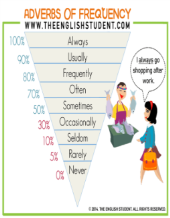 Puzzle of 30 Nouns(Memorama de 30 sustantivos, en singular y plural, de cada uno.Elaborar un cuadro, en dónde se representen adverbios de frecuencia: por equipo:Puzzle of 30 Nouns(Memorama de 30 sustantivos, en singular y plural, de cada uno.Nely García GarcíaLizbeth Taidé Rodríguez CadenaNely García GarcíaLizbeth Taidé Rodríguez CadenaCheck ListCheck ListCheck ListCheck ListUNIDAD 3Competencias Disciplinares Extendidas:Describe y reconoce acciones que se realizan en el momentoFormula conversaciones para identificar habilidades de una persona.Evalúa las habilidades de las personas a través de la lectura de un texto.Elabora preguntas sobre habilidades y destrezas de las personas.3.1 Present Continuous3.1.1 Gerund Verbs3.1.2 Affirmative, Negative and Interrogative Form.3.2 Can/Can´t3.2.1 Affirmative, Negative Form3.2.2 Wh Questions?Mediante la presentación de un vídeo, dar solución a las diferentes cuestiones (what are you doing? What is she doing? What is he doing? What are they doing? entre otros)Producir un colage de las actividades o acciones que pueden realizar y las que no pueden realizar.Elaborar su propia rutina diaria, utilizando todo lo aprendido en la unidad uno, dos y tres.Mediante la presentación de un vídeo, dar solución a las diferentes cuestiones (what are you doing? What is she doing? What is he doing? What are they doing? entre otros)Producir un colage de las actividades o acciones que pueden realizar y las que no pueden realizar.Elaborar su propia rutina diaria, utilizando todo lo aprendido en la unidad uno, dos y tres.Gabriela Fabiola Díaz MorenoFabián Faustino Prado OrtegaMaría Luisa Peña TrejoHugo Martínez SánchezGabriela Fabiola Díaz MorenoFabián Faustino Prado OrtegaMaría Luisa Peña TrejoHugo Martínez SánchezCheck ListCheck ListTER-CER SEMESTREINGLÉS IIIINGLÉS IIIINGLÉS IIIINGLÉS IIIINGLÉS IIIINGLÉS IIIINGLÉS IIIUNIDAD 1Competencia Genérica Central: se expresa y se comunica.Competencias Disciplinares Extendidas:•Trasmite mensajes en una segunda lengua o lengua extranjera atendiendo las características de contextos de socioculturales diferentes. •Establece relaciones analógicas considerando las variaciones léxico-semánticas de las expresiones para la toma de decisiones.Very Important PeoplePast Tense Verb beAffirmative and Negative  Forms.Wh questions?My neighborhood ten years ago.1.2.1 Existential in PastList of 10 sentencies with was and 10 with were.Drawing  of his/her neighborhood with the description in past tense.List of 10 sentencies with was and 10 with were.Drawing  of his/her neighborhood with the description in past tense.Gabriela Fabiola Díaz MorenoFabián Faustino Prado OrtegaMaría Luisa Peña TrejoGeorgina Susana Díaz PiñaGabriela Fabiola Díaz MorenoFabián Faustino Prado OrtegaMaría Luisa Peña TrejoGeorgina Susana Díaz PiñaCheck ListRubricCheck ListRubricUNIDAD 2Competencia Genérica: Se expresa y se comunica.Competencias disciplinares extendidas:Expresa información de actividades pasadas.Proporciona y comprende información general de personajes y lugares visitados.Identifica y utiliza los verbos regulares e irregulares.Comprende e interpreta la información.2. A Beautiful City to Visit2.1 Places and Activities2.1.1 Regular and Irregular Verbs2.1.2 Simple Past Tense2.1.2.1 Affirmative, Negative and Interrogative Forms.Box  of  60 regular and 40 irregular verbs in past tense.5 Sentences with simple past in affirmative form5 Negative Sentences 5 Interrogative SentencesBox  of  60 regular and 40 irregular verbs in past tense.5 Sentences with simple past in affirmative form5 Negative Sentences 5 Interrogative SentencesLizbeth Taidé Rodríguez CadenaGabriela Fabiola Díaz MorenoFabián Faustino Prado OrtegaMaría Luisa Peña TrejoLizbeth Taidé Rodríguez CadenaGabriela Fabiola Díaz MorenoFabián Faustino Prado OrtegaMaría Luisa Peña TrejoCheck ListCheck ListCheck ListCheck ListUNIDAD 3Competencia Genérica Central: Se expresa y se comunica.Competencia Disciplinar Extendida: Expresa información de acciones concretas que han tenido lugar en el pasado.Identifica y utiliza los verbos en gerundio.Utiliza el pasado continuo en sus tres formas: afirmación, negación e interrogación.3. A Night in Guanajuato3.1 Activities3.1.1 Gerund Verbs3.1.2 Past Progressive Tense3.1.2.1 Affirmative, Negative Form.3.1.2.2 Interrogative FormE-mail from a past trip.E-mail from a past trip.Jazmín Espinoza FernándezJazmín Espinoza FernándezCheck ListCheck ListCUARTO SEMESTREINGLÉS IVINGLÉS IVINGLÉS IVINGLÉS IVINGLÉS IVINGLÉS IVINGLÉS IVUNIDAD 1Las competencias genéricas de la materia de Inglés se agrupan en tres ejes o categorías transversales del bachillerato: Se expresa y se comunica, Piensa crítica y  reflexivamente y, Trabaja en forma colaborativa. A estos corresponden las siguientes competencias genéricas: -Escucha, interpreta y emite mensajes  pertinentes en distintos contextos, mediante la utilización de medios, códigos y herramientas apropiados. -Desarrolla innovaciones y propone soluciones a problemas a partir de métodos establecidos1.1   A dónde iremos de práctica?1.1.1  Futuro idiomático  going to.1.1.1.1 Forma afirmativa.1.1.1.2  Forma negativa.1.1.1.3 Forma interrogativa.1.1.2 Futuro Simple will.1.1.2.1  Forma afirmativa.1.1.2.2   Forma negativa.1.1.2.3   Forma  InterrogativaList of his/her future plans, using going to and will.List of his/her future plans, using going to and will.Nayeli Pulido MirandaSandra Karina Camacho MorenoMA. De la Luz Flores RojasJosé Luis Solís RíosNayeli Pulido MirandaSandra Karina Camacho MorenoMA. De la Luz Flores RojasJosé Luis Solís RíosCheck ListCheck ListUNIDAD 2Competencias Extendidas:1.-Interpreta los tiempos gramaticales comparativo y superlativo para la ejercitación  del diálogo en diferentes situaciones.  2.-Analiza , compara   y  sugiere  información  en diferentes contextos y situaciones.  3.-Sugiere y recomienda acciones para la toma de decisiones.  4.-Identifica  y formula  similitudes  5.-Produce  diálogos para sugerir  y pedir consejos. 6.-Produce oraciones comparando  dos objetos o situaciones 7.-Identifica cuál es el objeto o situación  sobresaliente de un grupoGive  a View to the World2.1 The Seven Wonders of the World.  2.1.1 Comparative: as-as2.1.2 Comparative: er-than/more-than.2.1.3 Superlatives: the-est/the most 2.2 Suggestions2.2.1 Modals: should, must, have to, would, and could.Lottery of seven wonders for four players.Brochure of Seven Wonders, using comparatives and superlatives.Lottery of seven wonders for four players.Brochure of Seven Wonders, using comparatives and superlatives.Georgina Díaz PiñaAlfredo Perez DíazGeorgina Díaz PiñaAlfredo Perez DíazCheck ListRubricCheck ListRubricUNIDAD 3Identifica causas y efectos  de diferentes acciones.Piensa críticamente para prever consecuencias.Argumenta los resultados de una acción.Plantea suposiciones.UNIT 3:Take Care your World to Enjoy it Tomorrow3.1. Conditional Zero3.1.1 Give Results3.2  Conditional One3.2.1 Build AssumptionsReport of the consequences that the environment can suffer, due to the mistreatment of nature.Report of the consequences that the environment can suffer, due to the mistreatment of nature.Alejandra Flores RuízAlejandra Flores RuízCheck ListCheck ListQUINTO SEMESTREINGLÉS VINGLÉS VINGLÉS VINGLÉS VINGLÉS VINGLÉS VINGLÉS VUNIDAD 1Competencias Disciplinares Extendidas•Transmite  mensajes en una segunda lengua o lengua extranjera atendiendo las características de contextos socioculturales diferentes .•Opina en  forma oral o escrita  acerca de la historia, fenómenos sobre naturales y de la ciencia contemporánea utilizando los tiempos y estructuras propias de la lengua en forma coherente y creativa.•Es capaz de establecer conversaciones básicas con extranjeros, que le permitan enfrentar retos de comunicación elementales en entornos de habla inglesa.1. Enigmas and Misteries1.1. Dreams and misticism1.1.1Verbs in past participle1.1.2Present Perfect1.1.2.1Afirmative Form1.1.2.2Negative Form1.1.2.3Interrogative Form1.1.2.4Short Answers1.1.2.5Use of “ever”1.1.2.6.Use of “for”and“since”1.1.2.7Use of“ already ”“yet” “just”1.1.2.8Questions with “Howlong?”Puzzle of past participle verbs (20 cards)Building a Legendmaden by groups of fourth grade.Puzzle of past participle verbs (20 cards)Building a Legendmaden by groups of fourth grade.Gabriela Fabiola Díaz MorenoFabián Faustino Prado OrtegaMaría Luisa Peña TrejoProfesores:Alfredo Pérez DíazMario Alejandro Estrada MercadoLeticia Guadalupe García ZepedaGabriela Fabiola Díaz MorenoFabián Faustino Prado OrtegaMaría Luisa Peña TrejoProfesores:Alfredo Pérez DíazMario Alejandro Estrada MercadoLeticia Guadalupe García ZepedaCheck ListRubricCheck ListRubricUNIDAD 2Competencias Disciplinares Extendidas:•Transmite mensajes en una segunda lengua o lengua extranjera atendiendo las características de contextos socioculturales diferentes.•Opina en forma oral o escrita acerca de la historia, fenómenos sobrenaturales y de la ciencia contemporánea utilizando los  tiempos y estructuras propias de la lengua en forma coherente y creativa.•Es capaz  de establecer conversaciones básicas con extranjeros, que le permitan enfrentar retos de comunicación elementales en entornos de habla inglesa.2. TheTime machine2.1 Discoveries Inventions and contemporary problems2.1.1 . Passive voice2.1.2. Present tense2.1.3. Past tenseMake a  cartel and write about inventions and discovers.Example:Coca-Cola was created on May 5, 1886. John Pemberton, its inventor, began work on the formula to 54 years old.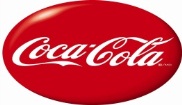 The Internet was born in 1983. Established by the agency ARPA (Advanced Research Agency Proyects) in the United States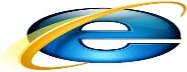 The electric chair was invented by Harold P. Brown in 1886Profesores:Alfredo Pérez DíazMario Alejandro Estrada MercadoLeticia Guadalupe García ZepedaProfesores:Alfredo Pérez DíazMario Alejandro Estrada MercadoLeticia Guadalupe García ZepedaCheck ListCheck ListUNIDAD 3Competencias Disciplinares Extendidas:•Transmite mensajes en una segunda lengua   o lengua extranjera atendiendo las características de contextos socioculturales diferentes.•Es capaz de clasificar diversas fuentes de información a partir de criterios de valoración de su contenido.•Comprende el contenido de la información escrita y asume una postura personal respecto al tema demandado.•Interactúa en foros abiertos a través del chat u otros recursos virtuales en comunidades de intercambio como diálogo.3.1 Hard to believe… isn’t it?3.1.1 Tag questions3.1.1.1 To be3.1.1.2 Present simple.3.1.1.3 Present continious3.1.1.4 Past simple3.1.1.5 Past continious3.1.1.6 FutureBuild a catalogue with pictures of Ri-pley museum. Share with the school.The topic will be:Hard to believe, isn´t it?Build a catalogue with pictures of Ri-pley museum. Share with the school.The topic will be:Hard to believe, isn´t it?Profesora: Georgina Susana Díaz PiñaProfesora: Georgina Susana Díaz PiñaRubricRubricEn términos de certificación internacional, las competencias logradas por el estudiante al término del quinto semestre corresponden en nivel óptimo a la certificación PET(PreliminaryEnglishTest) de Cambridge; en el contexto nacional, la SEP a través del curso“SEP a Inglés”realiza evaluaciones acreditadas en tres niveles relacionados con los exámenes de Cambridge ESOL, así mismo cuenta con una prueba estandarizada de diagnóstico por computadora; en el contexto estatal, la UAEM a través de la Facultad de Lenguas, representa una de las instituciones más reconocidas para acreditar el nivel requerido de la lengua al término del bachillerato.En términos de certificación internacional, las competencias logradas por el estudiante al término del quinto semestre corresponden en nivel óptimo a la certificación PET(PreliminaryEnglishTest) de Cambridge; en el contexto nacional, la SEP a través del curso“SEP a Inglés”realiza evaluaciones acreditadas en tres niveles relacionados con los exámenes de Cambridge ESOL, así mismo cuenta con una prueba estandarizada de diagnóstico por computadora; en el contexto estatal, la UAEM a través de la Facultad de Lenguas, representa una de las instituciones más reconocidas para acreditar el nivel requerido de la lengua al término del bachillerato.En términos de certificación internacional, las competencias logradas por el estudiante al término del quinto semestre corresponden en nivel óptimo a la certificación PET(PreliminaryEnglishTest) de Cambridge; en el contexto nacional, la SEP a través del curso“SEP a Inglés”realiza evaluaciones acreditadas en tres niveles relacionados con los exámenes de Cambridge ESOL, así mismo cuenta con una prueba estandarizada de diagnóstico por computadora; en el contexto estatal, la UAEM a través de la Facultad de Lenguas, representa una de las instituciones más reconocidas para acreditar el nivel requerido de la lengua al término del bachillerato.En términos de certificación internacional, las competencias logradas por el estudiante al término del quinto semestre corresponden en nivel óptimo a la certificación PET(PreliminaryEnglishTest) de Cambridge; en el contexto nacional, la SEP a través del curso“SEP a Inglés”realiza evaluaciones acreditadas en tres niveles relacionados con los exámenes de Cambridge ESOL, así mismo cuenta con una prueba estandarizada de diagnóstico por computadora; en el contexto estatal, la UAEM a través de la Facultad de Lenguas, representa una de las instituciones más reconocidas para acreditar el nivel requerido de la lengua al término del bachillerato.En términos de certificación internacional, las competencias logradas por el estudiante al término del quinto semestre corresponden en nivel óptimo a la certificación PET(PreliminaryEnglishTest) de Cambridge; en el contexto nacional, la SEP a través del curso“SEP a Inglés”realiza evaluaciones acreditadas en tres niveles relacionados con los exámenes de Cambridge ESOL, así mismo cuenta con una prueba estandarizada de diagnóstico por computadora; en el contexto estatal, la UAEM a través de la Facultad de Lenguas, representa una de las instituciones más reconocidas para acreditar el nivel requerido de la lengua al término del bachillerato.En términos de certificación internacional, las competencias logradas por el estudiante al término del quinto semestre corresponden en nivel óptimo a la certificación PET(PreliminaryEnglishTest) de Cambridge; en el contexto nacional, la SEP a través del curso“SEP a Inglés”realiza evaluaciones acreditadas en tres niveles relacionados con los exámenes de Cambridge ESOL, así mismo cuenta con una prueba estandarizada de diagnóstico por computadora; en el contexto estatal, la UAEM a través de la Facultad de Lenguas, representa una de las instituciones más reconocidas para acreditar el nivel requerido de la lengua al término del bachillerato.En términos de certificación internacional, las competencias logradas por el estudiante al término del quinto semestre corresponden en nivel óptimo a la certificación PET(PreliminaryEnglishTest) de Cambridge; en el contexto nacional, la SEP a través del curso“SEP a Inglés”realiza evaluaciones acreditadas en tres niveles relacionados con los exámenes de Cambridge ESOL, así mismo cuenta con una prueba estandarizada de diagnóstico por computadora; en el contexto estatal, la UAEM a través de la Facultad de Lenguas, representa una de las instituciones más reconocidas para acreditar el nivel requerido de la lengua al término del bachillerato.En términos de certificación internacional, las competencias logradas por el estudiante al término del quinto semestre corresponden en nivel óptimo a la certificación PET(PreliminaryEnglishTest) de Cambridge; en el contexto nacional, la SEP a través del curso“SEP a Inglés”realiza evaluaciones acreditadas en tres niveles relacionados con los exámenes de Cambridge ESOL, así mismo cuenta con una prueba estandarizada de diagnóstico por computadora; en el contexto estatal, la UAEM a través de la Facultad de Lenguas, representa una de las instituciones más reconocidas para acreditar el nivel requerido de la lengua al término del bachillerato.FECHA/ACCIÓNAGOSTOSEPTOCTUBRENOVIEMDICMCCSe llevan acabode manerapermanenteILAPeríodo de regularización14 agosto al 15 de Sept.Entrega de indicadores de desempeñoDel 15 al 20CDPDInstrumentos de Verificación28 y 29 Sept19 y 20 de Octubre16 y 17 NovEntrega de Indicadores de desempeñoDel 15 al 20PERÍODOAÑO:2017-2018AÑO:2017-2018AÑO:2017-2018AÑO:2017-2018AÑO:2017-2018PERÍODOAGOSTO-ENEROFEBRERO-JULIOAGOSTO-ENEROFEBRERO-JULIOAGOSTO-ENEROINGLÉS12345PRIORIDADES PROBLEMÁTICAESTRATEGIAALINEACIÓN DE COMPETENCIASMCCCarencia de conocimientos básicos para el desarrollo de competencias disciplinares, genéricas y básicas, de las asignaturas que componen el área de ciencias experimentalesDiagnóstico de conocimientos básicosImplementación de estrategias para el desarrollo de competencias Evaluación de competencias a través de instrumentosSustenta una postura personal sobre temas interés y relevancia general, considerando otros puntos de vista de manera crítica y reflexiva.Aprende por iniciativa e interés propio a lo largo de vidaILAReprobaciónAsesorías Recuperación de trabajos faltantesNotificación a orientación y padres de familia por incumplimientos y faltas.Reunión con padres de familia.Sustenta una postura personal sobre temas interés y relevancia general, considerando otros puntos de vista de manera crítica y reflexiva.Aprende por iniciativa e interés propio a lo largo de vidaILADeserciónTutoríasSustenta una postura personal sobre temas interés y relevancia general, considerando otros puntos de vista de manera crítica y reflexiva.Aprende por iniciativa e interés propio a lo largo de vidaILAAprovechamientoFomentar en los alumnos el interés y la importancia de lograr las competencias adquiridas durante su formación profesionalActividades lúdicasUtilización de Tic´s en clase para el reforzamiento de conocimientos.Sustenta una postura personal sobre temas interés y relevancia general, considerando otros puntos de vista de manera crítica y reflexiva.Aprende por iniciativa e interés propio a lo largo de vidaCDPDFalta de dominio para la elaboración del proyecto de enseñanzaCurso para el desarrollo del proyecto de enseñanza (facilitado por COSDAC).2. Domina y estructura los saberes para facilitar experiencias de aprendizaje significativo.PRIORIDADPRIORIDADMETAESTRATEGIAACCIONESFECHA DE CUMPLIMIENTORESPONSABLEEVIDENCIAMMCCarencia de un 85% de conocimientos básicos para el desarrollo de competencias disciplinares, genéricas y básicas, de las asignaturas que componen el área de ciencias experimentalesReducir de un 85% a un 35% la carencia de conocimientos básicos para el desarrollo de competencias disciplinares, genéricas y básicas, de las asignaturas que componen el área de ciencias experimentalesDiagnóstico de conocimientos básicosImplementación de estrategias para el desarrollo de competencias Evaluación de competencias a través de instrumentosRegulación de conocimientos a través de ejercicios, lecturas y glosarios25 de Agosto del 2017Docentes del Campo disciplinarEjerciciosListas de cotejoILAReprobación(9%)Disminuir del 9% al 8% el índice de reprobaciónRegularización de conocimientos básicos Recuperación de trabajos faltantesNotificación a orientación y padres de familia por incumplimientos y faltas.AsesoríasRegularización de actividadesReunión con padres de familia donde estén presentes los orientadoresTodo el semestreDocentes del Campo disciplinarEjercicios resueltosMinuta de acuerdosFotografías e informesILAAprovechamiento7.5Incrementar el índice de aprovechamiento 7.5 a 7.6 Fomentar en los alumnos el interés y la importancia de lograr las competencias adquiridas durante su formación profesionalActividades lúdicasUtilización de Tic´s en clase para el reforzamiento de conocimientos.Incorporación de prácticas o experimentosMotivación para la participación en olimpiadas del conocimiento (valor adicional a su calificación)Visita a un MuseoPresentación de material digitalEnero 2018Docentes del Campo disciplinarReportes de prácticas o experimentosLista de asistenciasReporte de actividadesReseña de material digitalILAParticipación en proyectos44 alumnos que participaron en olimpiadasIncrementar de 44 a 70 alumnos que participen en la olimpiada del conocimientoElaboración  de las convocatorias correspondientesSelección de los alumnos sobresalientes AsesoríasEvaluación para su participación en las diferentes etapasDifusión de convocatorias de olimpiadasExamen de selección Disposición de horarioEnero 2018Alejandra Flores Ruiz (Química)Marling Leticia Téllez López (Biología)David Hernández HernándezFroilán Jiménez Jiménez (Fisica)ConvocatoriaExamen de selección Ejercicios resueltosReporte de asistenciaCDPDFalta de dominio para la elaboración del proyecto de enseñanzaDominio de  competencias del perfil docente que se aplicaran en este ciclo escolarCurso para el desarrollo del proyecto de enseñanza (facilitado por COSDAC).Retroalimentación de estrategias exitosas con los  docentes del campoInscripción a Cursos de COSDACReuniones de Trabajo ColegiadoEnero de 2018Docentes del Campo disciplinarConstancia de Curso de COSDACActas de academiaPRIORIDADESPROBLEMÁTICAALINEACIÓN DE COPETENCIAS A REALIALIZARESTRATEGIAMCC444Falta de cumplimiento o compromiso por parte de los/as alumnos/as en la entrega de tareas, actividades y demás. MotivaciónUso de las TIC´sCATEGORIA: Se auto determina y cuida de sí.C.GENERICA: Se reconoce y valora así mismo y aborda problemas y retos teniendo en cuenta los objetivos que persigue. ATRIBUTO:Enfrenta las dificultades que se les presentan y es consciente de sus valores, fortalezas y debilidades.Elige alternativas y cursos de acción  con base a criterios sustentados y en el marco  de un proyecto de vidaCATEGORIA: Trabaja de forma colaborativaC.GENERICA: Participa y colabora de manera efectiva en equipos diversos. ATRIBUTO: Aporta puntos de vista con apertura y considera los de otras personas de manera reflexiva.CATEGORIA: Aprende de forma autónomaC.GENERICA: Aprende por iniciativa e interés propio a lo largo de la vida. ATRIBUTO: Define metas y da seguimiento a sus procesos de conocimiento. Identifica las actividades que le resultan de mayor interés y dificultad reconocimiento y controlando sus reacciones frente a retos y obstáculos.Mantener comunicación constante con el departamento de orientación. Establecer compromisos y/o acuerdos con los/as alumnos/as que presentan las problemáticas antes mencionadas. Realizar actividades de sensibilización en cuanto a la importancia de continuar con sus estudios. Retomar actividades del programa CONSTRUY-T y “YO NO ABANDONO”. Retomar temas de relevancia general para los/as alumnos/as en cuestión. Hacer mayor uso de las TIC´S Ver videos, películas, tutoriales, etc., de acuerdo al tema abordado. Realizar exposiciones usando recursos audiovisuales. Hacer uso de redes sociales para fortalecer y/o mejorar la comunicación entre docentes y alumnos/as.ILAReprobaciónDisminución de un 10 al 8% por grupo.Informar al departamento de orientación aquellos casos de alumnos/as que de riesgo (abandono escolar, ausentismo, deserción, bajo rendimiento, etc.)Trabajo colegiado.ILADeserciónEvitar la deserción Informar al departamento de orientación aquellos casos de alumnos/as que de riesgo (abandono escolar, ausentismo, deserción, bajo rendimiento, etc.)Trabajo colegiado.ILAAprovechamiento Aumento del índice a  8.0Informar al departamento de orientación aquellos casos de alumnos/as que de riesgo (abandono escolar, ausentismo, deserción, bajo rendimiento, etc.)Trabajo colegiado.CDPDCompetencia: Planifica los procesos de enseñanza y aprendizaje atendiendo al enfoque por competencias y los ubica en contextos disciplinares, curriculares y sociales amplios.ATRIBUTO: Identifica los conocimientos previos y necesidades de formación de los estudiantes y desarrollando estrategias para avanzar a partir de ella.Contextualiza los contenidos en un plan de estudios en la vida cotidiana  de los estudiantes y la realidad social de la comunidad a la que pertenecen. Establecer  y cumplir los  compromisos y acciones con la academia y el  Depto. de orientación  de  acuerdo a las problemáticas antes mencionadas.ASPECTO A OBSERVARFECHAACTIVIDADHábitos de EstudioDurante todo el semestre  Agosto-2017- enero 2018Aplicación de técnicas de estudioMotivaciónDurante todo el semestre Agosto 2017- enero 2018Aplicar cuestionario de hábitos de estudio con la finalidad de fortalecer áreas de oportunidad  y la disposición de aprendizaje de los  alumnos.DisciplinaDurante todo el semestre  agosto 2017- enero 2018Canalizar al área de orientación educativaPROBLEMAMETAEJE TEMÁTICOTAREAS/ACCIONESFECHA PROGRAMADAOBSERVACIONES(Trabajo de alumnos y docentes)INDISCIPLINAAumentar el interés de los alumnos a través de actividades propias de la asignatura.Motivación  Canalizar al área de orientación educativa.AGOSTO DE 2017- ENERO  2018Durante el semestreFALTA DE COMPROMISOCarta redactada por los alumnos en donde se comprometen a respetar las normas establecidas al inicio del curso.Motivación Carta compromiso firmada por los alumnosAGOSTO DE 2017- ENERO  2018Carta compromiso en el portafolio de evidencias HABITOS DE ESTUDIOAplicar cuestionario de hábitos de estudio con la finalidad de detectar áreas a fortalecerAprendizajeAplicar cuestionario de hábitos de estudioAGOSTO 2017Evidencia dentro del portafolioMOTIVACIONEl alumno detecte como los diferentes contextos en los que se desenvuelve pueden intervenir en su desempeño académicoMotivación Sensibilización a los alumnos de la motivación intrínseca y extrínseca.AGOSTO    2017Reflexión de los alumnos por escritoDISTRACTORES Evitar el uso de aparatos electrónicos durante la sesión de clase mediante una carta compromiso redactada por los alumnos.Aprendizaje Concientizar a los alumnos en el uso de aparatos electrónicos.Observación durante el semestreACOSO ESCOLARAplicación de cuestionario para detectar el acoso escolar. Conducta canalizar al departamento de orientaciónCanalizar al departamento de orientación educativa.Platicas de POMOEPRIORIDADESPROBLEMÁTICAALINEACIÓN DE COMPETENCIAS A REALIZARESTRATEGIAMCC444Falta de interés, participación y compromiso de los alumnos en el proyecto.No cuentan con  aprendizajes y experiencias de vida que les permitan sobresalir o pasar de una etapa a otra.CATEGORIA: SE EXPRESA Y COMUNICAC.GENERICA: Escucha, Interpreta y emite  mensajes pertinentes en distintos contextos mediante la utilización de medios códigos y herramientas apropiadosATRIBUTO: Identifica ideas clave en un texto o discurso oral e infiere  conclusiones a partir de ellas.Incentivar a la participación de eventos que les ayuden a sobresalir y poner en práctica lo aprendido por medio de la convocatoria.ILAReprobación  5%CATEGORIA: SE EXPRESA Y COMUNICAC.GENERICA: Escucha, Interpreta y emite  mensajes pertinentes en distintos contextos mediante la utilización de medios códigos y herramientas apropiadosATRIBUTO: Identifica ideas clave en un texto o discurso oral e infiere  conclusiones a partir de ellas.Promover la participación y compromiso en el ejercicio de sus competencias.ILADeserción  5%CATEGORIA: SE EXPRESA Y COMUNICAC.GENERICA: Escucha, Interpreta y emite  mensajes pertinentes en distintos contextos mediante la utilización de medios códigos y herramientas apropiadosATRIBUTO: Identifica ideas clave en un texto o discurso oral e infiere  conclusiones a partir de ellas.Informar al departamento deOrientación aquellos casos de alumnos/as que de riesgo (abandono escolar, ausentismo, deserción, bajo rendimiento, etc.)Trabajo colegiado.ILAAprovechamiento 80%CATEGORIA: SE EXPRESA Y COMUNICAC.GENERICA: Escucha, Interpreta y emite  mensajes pertinentes en distintos contextos mediante la utilización de medios códigos y herramientas apropiadosATRIBUTO: Identifica ideas clave en un texto o discurso oral e infiere  conclusiones a partir de ellas.Informar al departamento deOrientación aquellos casos de alumnos/as que de riesgo (abandono escolar, ausentismo, deserción, bajo rendimiento, etc.)Trabajo colegiado.CDPDC. DOCENTE: 6. Construye ambientes para el aprendizaje autónomo y colaborativoATRIBUTOS: Favorece entre los estudiantes el deseo de aprender y les proporciona oportunidades y herramientas para avanzar en sus procesos de construcción del conocimiento.Involucrar a  los diversos actores escolares, ya que   es  una responsabilidad  compartida. Coordinar los tiempos y acciones para resultados satisfactorios en la olimpiada. Asesorar  y dotar de conocimientos necesarios  para  la participación en la olimpiada. MetaEstrategiaAccionesFecha de cumplimientoResponsablesEvidenciaMARCO CURRICULAR  COMÚN-  Reactiven los aprendizajes logrados a lo largo de su trayectoria educativa por medio de la participación en la olimpiada de historia.- Mejorar  la participación  en estos actos,- Participación  constante y comprometida de los actores.Involucrar a  los diversos actores escolaresOrganización por medio de un  proyecto  de trabajo14/07/2017Todos los integrantes de la academiaElaboración y análisis  del  proyecto.Informes.Lista de asistencia en asesorías.MARCO CURRICULAR  COMÚN-  Reactiven los aprendizajes logrados a lo largo de su trayectoria educativa por medio de la participación en la olimpiada de historia.- Mejorar  la participación  en estos actos,- Participación  constante y comprometida de los actores.Coordinar los tiempos y acciones para resultados satisfactorios en la olimpiadaSeguimiento y comunicación constante 3/08/2017Todos los integrantes de la academiaElaboración y análisis  del  proyecto.Informes.Lista de asistencia en asesorías.ÍNDICE DE LOGRO ACADÉMICOÍndices de reprobación Mantener los índices de aprovechamiento-to y disminuir los de reprobaciónInformar al departamento de Orientación aquellos casos de alumnos/as que de riesgo (abandono escolar, ausentismo, deserción, bajo rendimiento, etc.)Trabajo colegiado.Todo el semestreTodos los integrantes de la academia y orientaciónÍndices de aprovechamiento y reprobaciónÍNDICE DE LOGRO ACADÉMICOÍndices de reprobación Mantener los índices de aprovechamiento-to y disminuir los de reprobaciónInformar al departamento de Orientación aquellos casos de alumnos/as que de riesgo (abandono escolar, ausentismo, deserción, bajo rendimiento, etc.)* Aplicación de una rúbrica general por academia.Todo el semestreTodos los integrantes de la academia y orientaciónLista de asistencia en asesorías. ÍNDICE DE LOGRO ACADÉMICOÍndices de reprobación Mantener los índices de aprovechamiento-to y disminuir los de reprobaciónSeguimiento de alumnos con alto y bajo desempeño.*Seguimiento de plan de trabajoTodo el semestreTodos los integrantes de la academia y orientaciónReportes a orientaciónCDPDConstruir ambientes favorables para el trabajoIngreso a la segunda etapa de la olimpiadaGenerar conciencia de responsabilidad  compartida. Asesorar en fechas estipuladas. Asesorías Septiembre-eneroTodos los integrantes de la academiaResultados de participación en  la segunda etapa.ASPECTO A OBSERVARFECHAACTIVIDADProyecto14 de julio del 2017Elaboración y análisis.Difusión de la convocatoriaAgosto- septiembrePromoción entre  alumnos de  primer y tercer semestre ambos turnosSelección  e Inscripción de interesados en el concurso.1 al 15 de septiembreCaptura de participantes y entrega de oficio y en electrónico  de formato de inscripciónPreparación1 al 15 de octubre19 al 21 de octubreAsesorías con temas propios de la Olimpiada.Emisión de oficios y permisos de los participantes  (alumnos y docentes)Aplicación de examenPrimera semana de diciembre o  hasta el 21 de enero del 2018. (fecha por confirmar)Traslado y participación de los alumnos.LÍNEAS DE ACCIONACTIVIDADESEVIDENCIASFECHA DE CUMPLIMIENTORESPONSABLESProporcionar y fomentar las competencias necesarias para el desarrollo de su perfil académico  de acuerdo al MCC.Elaboración de proyectoProyecto 14 de julio de 2017Integrantes de la AcademiaDifundir las competencias  establecidas en el acuerdo 444Difusión de la convocatoriaFotografíasAgosto-septiembreLic. Mario Alejandro EstradaM.E.S. Nely García GarcíaM.C.E. Alfredo Pérez DíazLic. Georgina Susana Díaz PiñaLic. Leticia Guadalupe GarcíaImplementar las competencias  establecidas en el acuerdo 444.Selección e inscripción de participantes.Registro de participantes1 al 15 de septiembreM.C.E. Alfredo Pérez DíazLic. Leticia Guadalupe GarcíaPreparación de participantesLista de asistencia a asesoríasOctubreLic. Mario Alejandro EstradaM.E.S. Nely García GarcíaM.C.E. Alfredo Pérez DíazLic. Georgina Susana Díaz PiñaLic. Leticia Guadalupe GarcíaEsta nos permite  perfilar el Índice de logro académico.Aplicación de examenLista de asistenciaExámenesDiciembre- EneroLic. Georgina Susana Díaz PiñaLic. Mario Alejandro EstradaACTIVIDADESRESPONSABLEJULIOAGOSTOSEPTIEMBREOCTUBRENOVIEMBREDICIEMBREENEROElaboración de proyectoLos integrantes de la AcademiaXDifusión de la convocatoriaLic. Mario Alejandro EstradaM.E.S. Nely García GarcíaM.C.E. Alfredo Pérez DíazLic. Georgina Susana Díaz PiñaLic. Leticia Guadalupe GarcíaXXSelección e inscripción de participantesM.C.E. Alfredo Pérez DíazLic. Leticia Guadalupe GarcíaXPreparación de participantesLic. Mario Alejandro EstradaM.E.S. Nely García GarcíaM.C.E. Alfredo Pérez DíazLic. Georgina Susana Díaz PiñaLic. Leticia Guadalupe GarcíaXAplicación del examenLic. Georgina Susana Díaz PiñaLic. Mario Alejandro EstradaXXPrioridadesMetaMetaMetaMetaMetaMetaMetaMetaMetaMCCQue un 90% de los estudiantes realice su examen de titulaciónQue un 90% de los estudiantes realice su examen de titulaciónQue un 90% de los estudiantes realice su examen de titulaciónQue un 90% de los estudiantes realice su examen de titulaciónQue un 90% de los estudiantes realice su examen de titulaciónQue un 90% de los estudiantes realice su examen de titulaciónQue un 90% de los estudiantes realice su examen de titulaciónQue un 90% de los estudiantes realice su examen de titulaciónQue un 90% de los estudiantes realice su examen de titulaciónILAReprobaciónReprobaciónAprovechamientoAprovechamientoTitulaciónTitulaciónTitulaciónTitulaciónILA6 %4 % 7.8 8.02015201620172018ILA6 %4 % 7.8 8.060 %89 %89 %90 %CDPDPRIORIDADESPROBLEMÁTICAPROBLEMÁTICAESTRATEGIAALINEACIÓN DE COMPETENCIASMCC444Muchos alumnos no tienen la vocación de técnicos en mecatrónica y están aquí porque fue su segunda opción  Muchos alumnos no tienen la vocación de técnicos en mecatrónica y están aquí porque fue su segunda opción  Desarrollar el interés y las habilidades del uso de los elementos de mecatrónica 5.Desarrolla innovaciones y propone soluciones a problemas a partir de métodos establecidos.Atributos: Sigue instrucciones y procedimientos de manera reflexiva, comprendiendo como cada uno de sus pasos contribuye al alcance de un objetivo.Ordena información de acuerdo a categorías, jerarquías y relaciones.MCC444Desarrollar las competencias para el escenario real y para titulación Desarrollar las competencias para el escenario real y para titulación Dar asesorías de repaso  de para complementar las competencias para el escenario real.Participa con responsabilidad en la sociedadILAReprobaciónReprobaciónMediante la realización de proyectos aumentar el interés de las asignaturas de modulo profesionalPiensa crítica y reflexivamenteParticipa con responsabilidad en la sociedadILA6 %4 %Mediante la realización de proyectos aumentar el interés de las asignaturas de modulo profesionalPiensa crítica y reflexivamenteParticipa con responsabilidad en la sociedadILADeserciónDeserciónMediante la realización de proyectos aumentar el interés de las asignaturas de modulo profesionalPiensa crítica y reflexivamenteParticipa con responsabilidad en la sociedadILA42 %35 %Mediante la realización de proyectos aumentar el interés de las asignaturas de modulo profesionalPiensa crítica y reflexivamenteParticipa con responsabilidad en la sociedadILAAprovechamientoAprovechamientoMediante la realización de proyectos aumentar el interés de las asignaturas de modulo profesionalPiensa crítica y reflexivamenteParticipa con responsabilidad en la sociedadILA7.88.0Mediante la realización de proyectos aumentar el interés de las asignaturas de modulo profesionalPiensa crítica y reflexivamenteParticipa con responsabilidad en la sociedadILATitulaciónTitulaciónMediante la realización de proyectos aumentar el interés de las asignaturas de modulo profesionalPiensa crítica y reflexivamenteParticipa con responsabilidad en la sociedadILA89 %90 %Mediante la realización de proyectos aumentar el interés de las asignaturas de modulo profesionalPiensa crítica y reflexivamenteParticipa con responsabilidad en la sociedadCDPDConocer la metodología para la elaboración de  proyectos  para Modulo profesional en base a la metodología del PAL Conocer la metodología para la elaboración de  proyectos  para Modulo profesional en base a la metodología del PAL Contar con las herramientas necesarias para identificar los diferentes estilos de aprendizaje de los   alumnos.Piensa crítica y reflexivamenteCDPDUnificar criterios para las metodologías de los proyectos  de los módulos profesionales en base a la metodología  PALUnificar criterios para las metodologías de los proyectos  de los módulos profesionales en base a la metodología  PALMotivar, convencer y preparar  a los estudiantes  para la titulación Se autodetermina y cuida de síPrioridadPrioridadMetaEstrategiaAccionesFecha de cumplimientoResponsablesEvidenciaMARCO CURRICULAR  COMÚNIncrementar el índice de titulación de la carrera en técnico Mecatrónica  Que un 90% de los estudiantes realice su examen de titulaciónSeguimiento en cada uno de los semestres a la trayectoria académicaPrácticas de observación ciclo escolar 2017- 2018Segundo Amado Pedro Salcedo Ortiz Salcedo Hoja sellada de la empresa, para vinculaciónEntrega de los reportes MARCO CURRICULAR  COMÚNIncrementar el índice de titulación de la carrera en técnico Mecatrónica  Que un 90% de los estudiantes realice su examen de titulaciónSeguimiento en cada uno de los semestres a la trayectoria académicaPrácticas de ejecución  ciclo escolar 2017- 2018Segundo Amado Pedro Salcedo Ortiz SalcedoLiberación de las prácticas.Entrega de los reportesMARCO CURRICULAR  COMÚNIncrementar el índice de titulación de la carrera en técnico Mecatrónica  Que un 90% de los estudiantes realice su examen de titulaciónSeguimiento en cada uno de los semestres a la trayectoria académicaEstadías ciclo escolar 2017- 2018García Lagunas IsmaelDomínguez Escalona Edgar Entrega de documentación Visitas al escenario real Entrega del PALÍNDICE DE LOGRO ACADÉMICOIncrementar en interés de los estudiantes con respecto a las asignaturas del módulos profesional de técnico en mecatrónica Realización de proyectos por módulos profesionales Entrega de los reportes de las prácticas de observación 15 diciembreSegundo Amado Pedro Salcedo Ortiz SalcedoHorarios de asesoriasÍNDICE DE LOGRO ACADÉMICOIncrementar en interés de los estudiantes con respecto a las asignaturas del módulos profesional de técnico en mecatrónica Realización de proyectos por módulos profesionales Entrega de la documentación de las prácticas de ejecución15 diciembreSegundo Amado Pedro Salcedo Ortiz Salcedo OficioÍNDICE DE LOGRO ACADÉMICOIncrementar en interés de los estudiantes con respecto a las asignaturas del módulos profesional de técnico en mecatrónica Realización de proyectos por módulos profesionales Entrega de proyecto de automatización 15 diciembre García Lagunas IsmaelDomínguez Escalona Edgar Acuerdos establecidosCDPDIncrementar el porcentaje de titulación Incrementar del 89 al 90% en índice de titulación Aplicación de la metodología del proyecto académico laboral Planifica los procesos de enseñanza y de aprendizaje atendiendo al enfoque por competencias, y los ubica en contextos disciplinares, curriculares y sociales amplios.continuaSegundo Amado Pedro Salcedo Ortiz Salcedo García Lagunas IsmaelDomínguez Escalona EdgarActa de reuniónInstrumento de verificación del contenido de la planeaciónCDPDIncrementar el porcentaje de titulación Incrementar del 89 al 90% en índice de titulación Aplicar el método de solución de problemas Domina y estructura los saberes para facilitar experiencias de aprendizaje significativo.continuaSegundo Amado Pedro Salcedo Ortiz Salcedo García Lagunas IsmaelDomínguez Escalona Edgar Lista de cotejoProducto final de los estudiantes FECHA/ ACCIÓNAGOSTOSEPTIEMBREOCTUBRE NOVIEMBREDICIEMBREMCC15 diciembre ILA15 diciembre CDPD15 diciembreASPECTO A OBSERVARFECHAACTIVIDADMCCILACDPD14 de marzo de 2017Lectura de acuerdos y lineamientos Orden del díaRevisión de plan de trabajoSeguimiento de estrategias docentesMCCILACDPD19 de Mayo de 2017Lectura de acuerdos y lineamientos Orden del díaRevisión de plan de trabajoSeguimiento de logro académicoRevisión de indicadores.Entrega de disponibilidad de asesorías.MCCILACDPD19 de Junio de  2017Lectura de acuerdos y lineamientos Orden del díaRevisión de plan de trabajoEntrega de disponibilidad de asesorías para alumnos irregulares.PRIORIDADES PROBLEMÁTICAESTRATEGIAALINEACION  DE COMPETENCIASMCC444Muchos alumnos  carecen de vocación  de Técnico en Informática y solo están en la institución por que fue   su segunda opción y solo quieren terminar la preparatoria y no la carreraDesarrollar el interés por la carrera, así como los beneficios que trae   por medio del desarrollo de habilidades y competenciasPiensa crítica y reflexivamente5. Desarrolla innovaciones y propone soluciones a problemas a partir de métodos establecidos.Atributos :-Sigue instrucciones y procedimientos de manera reflexiva, comprendiendo como cada uno de sus pasos contribuye al alcance de un objetivo. -Ordena información de acuerdo a categorías, jerarquías y relaciones.MCC444Identificar las competencias del perfil de egreso y  de esta forma desarrollarlas en el escenario real con ello el logro de su titulaciónDar asesorías  para el logro del desarrollo de las competencias en el escenario real. Participa con responsabilidad en la sociedad11. Contribuye al desarrollo sustentable de manera crítica, con acciones responsables.ILAReprobaciónAsesorías Recuperación de trabajos faltantesNotificación a orientación y padres de familia por incumplimientos y faltas.Reunión con padres de familia.Piensa crítica y reflexivamenteILADeserciónTutoríasPiensa crítica y reflexivamenteILAAprovechamientoFomentar en los alumnos el interés y la importancia de lograr las competencias adquiridas durante su formación profesionalActividades lúdicasUtilización de Tic´s en clase para el reforzamiento de conocimientos.Piensa crítica y reflexivamenteCDPDConocimiento de la metodología  para la elaboración de proyecto  de Modulo profesional (P.A.L.)Realizar el tipo de aprendizaje de los alumnos y los intereses con los que cuentanPiensa crítica y reflexivamenteCDPDUnificar criterios  para la metodología  de los proyectos  de los módulos profesional en base  a la metodología PALMotivar, convencer, asesorar  y preparar  a los estudiantes  para su titulación Piensa crítica y reflexivamenteCDPDConstrucción de ambientes de aprendizaje.Fortalecimiento de las  competenciasPrácticas  para alcanzar las habilidades requeridasSe auto determina y cuida de síLÍNEAS DE ACCIÓNACTIVIDADESEVIDENCIASFECHA DE CUMPLIMIENTORESPONSABLESDifundir e integrar a los alumnos, de nuevo ingreso,  los Programas y Proyectos institucionales del CBT No.4, Toluca.Difusión de los Programas del PMOE, con alumnos del primer semestre, de todos los programas, dentro del curso de inducción para alumnos y padres Fotografías e informe de actividad15 de Agosto 2017OrientadoresDifundir e integrar a los alumnos, de nuevo ingreso,  los Programas y Proyectos institucionales del CBT No.4, Toluca.Gestionar pláticas con las diversas temáticas del PMOE, para cada uno de los programas; con el fin de informar a los estudiantes del primer semestre acerca de los alcances de los programasFotografías e informe de actividad7 de Noviembre de 2017OrientadoresDesarrollar innovaciones y proponer soluciones a problemas a partir de métodos establecidos, sustentando una postura personal sobre temas de interés considerando puntos de vista de manera crítica y reflexiva.Publicación de video en la página de Facebook de CBT No. 4 Toluca, para los alumnos de segundo semestre, en donde emitirán una reflexión acerca de la temática presentadaVideos, página, fotografías e informe de actividades3 de Febrero 2018OrientadoresDesarrollar innovaciones y proponer soluciones a problemas a partir de métodos establecidos, sustentando una postura personal sobre temas de interés considerando puntos de vista de manera crítica y reflexiva.Macro actividad sobre “El día del estudiante” realizada por alumnos del segundo semestre. Informe y fotografías 17 Mayo de 2018OrientadoresElegir y practicar estilos de vida saludable, desarrollando sensibilidad al arte y participando en la apreciación e interpretación de las diferentes expresiones en distintos géneros.Elaboración de lona para alumnos de tercer semestre, acerca de cada uno de los programas del PMOE, para sensibilizar al desarrollo de las habilidades socioemocionales. Lonas, fotografías e informe de actividades29 Septiembre de 2017OrientadoresElegir y practicar estilos de vida saludable, desarrollando sensibilidad al arte y participando en la apreciación e interpretación de las diferentes expresiones en distintos géneros.Organización y realización del festejo decembrino, por alumnos del tercer semestre, para desarrollar formas de convivencia armónica.Fotografías e informe15 Diciembre de 2017OrientadoresSustentar una postura personal, sobre temas de interés y relevancia general, considerando diferentes puntos de vida de manera crítica y reflexiva.Aplicación de lecturas de reflexión acerca de diversas temáticas del PMOE, tomando en consideración cada una de las temáticas de los programas a alumnos del cuarto semestre Lectura e informe 5 Marzo de 2018OrientadoresSustentar una postura personal, sobre temas de interés y relevancia general, considerando diferentes puntos de vida de manera crítica y reflexiva.Logística y presentación de Feria sobre actividades  realizadas del PMOE por alumnos del cuarto semestreInforme y fotografías  8 Junio de 2018OrientadoresParticipa y colabora de manera efectiva en equipos diversos, creando una conciencia cívica y ética en la vida de la comunidad, región, México y el Mundo.Elaboración de periódicos murales sobre los Programas y Proyectos institucionales, con alumnos de quinto semestre Informe y fotografías 4 Octubre de 2017OrientadoresParticipa y colabora de manera efectiva en equipos diversos, creando una conciencia cívica y ética en la vida de la comunidad, región, México y el Mundo.Elaboración de tríptico con diversas temáticas sobre los Programas y Proyectos institucionales, con alumnos de sexto semestreTrípticos e informe13 Abril de 2018OrientadoresParticipa y colabora de manera efectiva en equipos diversos, creando una conciencia cívica y ética en la vida de la comunidad, región, México y el Mundo.Organización de Despedida y Ceremonia de egreso a alumnos del sexto semestre Informe y fotografías 6 Julio 2018OrientadoresDetectar las necesidades con las que cuentan los estudiantes de nuevo ingreso y establecer las líneas de acción a trabajarRealización de Diagnostico institucional, primer, tercer y quinto semestreDocumento impreso y cuestionarioPrimer semana de septiembre de 2017ORIENTADORESEstablecer un vínculo de comunicación entre orientadores y alumnos con la finalidad de integrar a los alumnos para una mejor permanencia escolarPlatica motivacional “Tú eres un triunfador”, primer, tercer y quinto semestreInforme, fotografías y listas de asistenciaSegunda semana de septiembre de 2017ORIENTADORESEstablecer un vínculo de comunicación entre orientadores y alumnos con la finalidad de integrar a los alumnos para una mejor permanencia escolarElaboración  de directorio de datos personales de alumnosDirectorio impresoOctubre de 2017  y abril de 2018ORIENTADORESEstablecer un vínculo de comunicación entre orientadores y alumnos con la finalidad de integrar a los alumnos para una mejor permanencia escolarNombramiento de jefes de grupoListas de asistenciaAgosto de 2017 y enero de 2018ORIENTADORESRealizar un control del desempeño académico conductual de los alumnos con la finalidad de buscar estrategias de solución.Seguimiento de reportes académicos y conductuales todos los semestresReportesPermanentesORIENTADORESRealizar un control del desempeño académico conductual de los alumnos con la finalidad de buscar estrategias de solución.Análisis de calificaciones y compromisos, todos los semestresInforme y gráficas de calificacionesDos ocasiones por semestre, después de entrega de calificaciones; octubre de 2017 y diciembre de 2017, abril de 2018 y junio de 2018ORIENTADORESRealizar un control del desempeño académico conductual de los alumnos con la finalidad de buscar estrategias de solución.Seguimiento en Kardex (pase de calificaciones, todos los semestres)Kardex con calificaciones llenasMes de septiembre de 2017 y marzo de 2018ORIENTADORESRealizar un control del desempeño académico conductual de los alumnos con la finalidad de buscar estrategias de solución.Atención a padres de familia individualizada, todos los semestresFirma en reporte individual de alumnosPermanenteORIENTADORESRealizar un control del desempeño académico conductual de los alumnos con la finalidad de buscar estrategias de solución.Seguimiento de alumnos irregulares, todos los semestres Concentrado de extras y calificacionesMes de Agosto-Septiembre de 2017 y Febrero-marzo de 2018ORIENTADORESRealizar un control del desempeño académico conductual de los alumnos con la finalidad de buscar estrategias de solución.Cartas compromiso de segunda oportunidad, todos los semestresInforme y cartas firmadasUna semana antes de la fecha publicada en CalendarioORIENTADORESRealizar un control del desempeño académico conductual de los alumnos con la finalidad de buscar estrategias de solución.Cartas compromiso de tercera oportunidad, todos los semestresInforme y cartas firmadasUna semana antes de la fecha publicada en CalendarioORIENTADORESGenerar en la comunidad estudiantil una conciencia sobre el buen uso y cuidado del mobiliario del CBT No. 4, TolucaAsignación de butacas y cuidado del mobiliario institucional para primer y segundo semestre, de todos los gradosInforme y listas de asignaciónMes de septiembre de 2017 y marzo de 2018 ORIENTADORESGenerar en la comunidad estudiantil una conciencia sobre el buen uso y cuidado del mobiliario del CBT No. 4, TolucaJornadas de limpieza para primer y segundo semestre, de todos los gradosInforme, fotos y logísticaMes de junio de 2017 y enero de 2018ORIENTADORES Y DOCENTESGenerar en la comunidad estudiantil una conciencia sobre el buen uso y cuidado del mobiliario del CBT No. 4, TolucaEntrega de pases de liberación, de todos los gradosListas de entrega y pases de liberaciónMes de junio de 2017 y enero 2018ORIENTADORESGenerar en la comunidad estudiantil una conciencia sobre el buen uso y cuidado del mobiliario del CBT No. 4, TolucaRevisión de limpieza diaria de salones, de todos los gradosFotografíasDiariamenteORIENTADORES Y DOCENTES Fomentar en los alumnos la lectura e investigación sobre los sucesos más importantes que ocurren en su entorno.Elaboración de periódicos murales mensuales.Informe y fotografíasPermanenteORIENTADORESFomentar en los alumnos una cultura cívica para reforzar los valores institucionalesCeremoniasInforme y fotografíasPermanente, previa autorizaciónORIENTADORES Y DOCENTESFomentar en el alumnado los valores con el propósito de crear una conciencia altruista.Colectas (Kilo de ayuda, Teletón,  Para ver bien, Cruz Roja, programas gubernamentales), de todos los semestresInforme y fotografíasSegún convocatoriaORIENTADORESMantener informado a la comunidad estudiantil sobre la diversidad de convocatorias que ofrece el gobierno federal y estatal con el objetivo de generar la participación estudiantil.Difusión de convocatorias varias: becas, programas o actividades estatales, actividades federales y emergentes, de todos los semestresInforme y fotografíasSegún convocatoriaORIENTADORESGenerar identidad en el alumnado hacia el CBT No.4, TolucaControl de asistencia y revisión de uniforme, de todos los semestresListadosDiariamenteORIENTADORESMantener comunicación con los docentes con el propósito de realizar un trabajo colegiado.Entrega de reportes de docente de los alumnos a su cargo a orientaciónInformeMensualDOCENTES Mantener comunicación con los docentes con el propósito de realizar un trabajo colegiado.Apoyo en aplicación de exámenes de: Ingles, informática, según el semestreInforme, listados de calificaciones en pruebasDiciembre 2017 y junio 2018DOCENTES DE INGLES, INFORMÁTICA, RESPONSABLE DE SALA DE CÓMPUTO Y ORIENTADORESMantener comunicación con los docentes con el propósito de realizar un trabajo colegiado.Registro y entrega a docentes del cumplimiento de las actividades de orientación, de todos los semestresListas de asistencia con puntajesSeptiembre 2017, enero 2018 y febrero 2018, junio 2018ORIENTADORESMantener comunicación con los docentes con el propósito de realizar un trabajo colegiado.Solicitud de requisitos de extraordinario a docentes, de todos los semestresHojas de requisitosJulio 2017 y enero 2018ORIENTADORES Y DOCENTESMantener comunicación con los docentes con el propósito de realizar un trabajo colegiado.Publicación de horarios de asesorías, de todos los semestresHorariosJulio 2017 y enero 2018ORIENTADORES Y DOCENTESMantener comunicación con los docentes con el propósito de realizar un trabajo colegiado.Recepción y entrega de calificaciones a control escolar, de todos los semestresListas de recepciónOctubre 2017 y diciembre 2017, abril 2018 y junio 2018ORIENTADORES, CONTROL ESCOLAR Y DOCENTESMantener informado a la comunidad estudiantil con la finalidad de prevenir enfermedades en el alumnado.Actividades sobre  prevención de: diabetes, ETS y embarazo, de todos los semestresInforme, fotografíasMensualORIENTADORES Y DOCENTES DE ORIENTACIÓN PARA LA VIDADar a conocer las actividades realizadas en el CBT No.4, TolucaApoyo en informe de DirecciónListas de padres y alumnos asistentesSeptiembre 2017ORIENTADORES Y DOCENTESDar a conocer las materias, hora, día y docente responsable de la asignaturaDifusión de horarios de clases a alumnos, de todos los semestresHorariosAgosto 2017-enero 2018ORIENTADORESDar  a conocer al alumnado sobre el desempeño durante la primer evaluación con la finalidad de mejorar su rendimiento.Gráficas de aprovechamiento académico, de todos los semestresGraficas durante primer parcial, informeOctubre 2017 y abril 2018DOCENTES DE ORIENTACIÓN PARA LA VIDAContribuir a la generación de un ambiente que facilite el desarrollo sano e integral de los estudiantesMacro actividades:Día de muertosFestejo decembrinaDía del estudianteDespedida de alumnos del sexto semestreInforme y fotografíasOctubre 2017Diciembre 2017Mayo 2018Junio 2018DOCENTES, ALUMNOS  Y ORIENTADORESACTIVIDADESRESPONSABLECICLO ESCOLAR 2016- 2017CICLO ESCOLAR 2016- 2017CICLO ESCOLAR 2016- 2017CICLO ESCOLAR 2016- 2017CICLO ESCOLAR 2016- 2017CICLO ESCOLAR 2016- 2017CICLO ESCOLAR 2016- 2017CICLO ESCOLAR 2016- 2017CICLO ESCOLAR 2016- 2017CICLO ESCOLAR 2016- 2017CICLO ESCOLAR 2016- 2017CICLO ESCOLAR 2016- 2017ACTIVIDADESRESPONSABLEAgoSepOctNovDicEneFebMarAbrMayJunJulDifusión de los Programas del PMOE, con alumnos del primer semestre, de todos los programas, dentro del curso de inducción para alumnos y padres Todos los orientadoresxGestionar pláticas con las diversas temáticas del PMOE, para cada uno de los programas; con el fin de informar a los estudiantes del primer semestre acerca de los alcances de los programasOrientador responsable del programa o proyectoxPublicación de video en la página de Facebook de CBT No. 4 Toluca, para los alumnos de segundo semestre, en donde emitirán una reflexión acerca de la temática presentadaOrientador responsable del programa o proyectoxMacro actividad sobre “El día del estudiante” realizada por alumnos del segundo semestre. Orientador responsable del programa o proyectoxElaboración de lona para alumnos de tercer semestre, acerca de cada uno de los programas del PMOE, para sensibilizar al desarrollo de las habilidades socioemocionales. Orientador responsable del programa o proyectoxOrganización y realización del festejo decembrino, por alumnos del tercer semestre, para desarrollar formas de convivencia armónica.Orientador responsable del programa o proyectoxAplicación de lecturas de reflexión acerca de diversas temáticas del PMOE, tomando en consideración cada una de las temáticas de los programas a alumnos del cuarto semestre Orientador responsable del programa o proyectoxLogística y presentación de Feria sobre actividades  realizadas del PMOE por alumnos del cuarto semestreOrientador responsable del programa o proyectoXElaboración de periódicos murales sobre los Programas y Proyectos institucionales, con alumnos de quinto semestre Orientador responsable del programa o proyectoXElaboración de tríptico con diversas temáticas sobre los Programas y Proyectos institucionales, con alumnos de sexto semestreOrientador responsable del programa o proyectoXOrganización de Despedida y Ceremonia de egreso a alumnos del sexto semestre Orientador responsable del programa o proyectoXRealización de Diagnostico institucional, primer semestreORIENTADORESxPlatica motivacional “Tú eres un triunfador”, primer semestreORIENTADORESxElaboración  de directorio de datos personales de alumnosORIENTADORESxxNombramiento de jefes de grupoORIENTADORESxXSeguimiento de reportes académicos y conductuales ORIENTADORESxxXxAnálisis de calificaciones y compromisos ORIENTADORESxxxxSeguimiento en Kardex (pase de calificaciones , segundo semestre)ORIENTADORESxxAtención a padres de familia individualizadaORIENTADORESxxxxxXxxxxxxSeguimiento de alumnos  irregularesORIENTADORESxxxxCartas compromiso de segunda oportunidad ORIENTADORESxxCartas compromiso de tercera oportunidad ORIENTADORESxxAsignación de butacas y cuidado del mobiliario institucional ara primer y segundo semestreORIENTADORESxxJornadas de limpieza para primer y segundo semestreORIENTADORES Y DOCENTESxxEntrega de pases de liberación ORIENTADORESxxRevisión de limpieza diaria de salonesORIENTADORES Y DOCENTES xxxxxXxxxxxxElaboración de periódicos murales mensuales.ORIENTADORESxxxxxXxxxxxxCeremonias ORIENTADORES Y DOCENTESxxxxxXxxxxxxColectas (Kilo de ayuda, Teletón,  Para ver bien, Cruz Roja, programas gubernamentales) ORIENTADORESxxxxxXxxxxxxDifusión de convocatorias varias: becas, programas o actividades estatales, actividades federales y emergentesORIENTADORESxxxxxXxxxxxxControl de asistencia y revisión de uniformeORIENTADORESxxxxxXxxxxxxEntrega de reportes de docente de los alumnos a su cargo a orientación DOCENTES xxxxxXxxxxxxApoyo en aplicación de exámenes de: Ingles, informáticaDOCENTES DE INGLES, INFORMÁTICA, RESPONSABLE DE SALA DE CÓMPUTO Y ORIENTADORESxxRegistro y entrega a docentes del cumplimiento de las actividades de orientaciónORIENTADORESxxxxxXxxxxxxSolicitud de requisitos de extraordinario a docentesORIENTADORES Y DOCENTESxxPublicación de horarios de asesoríasORIENTADORES Y DOCENTESXxRecepción y entrega de calificaciones a control escolarORIENTADORES, CONTROL ESCOLAR Y DOCENTESxxxxGráficas de aprovechamiento académicoDOCENTES DE ORIENTACIÓN PARA LA VIDAxxMacro actividades: Día de muertos Festejo decembrina Día del estudiante Despedida de alumnos del sexto semestre DOCENTES, ALUMNOS  Y ORIENTADORESxxxxPROGRAMAS DEL PMOE O PROYECTOS DE INTERVENCIÓNORIENTADOR RESPONSABLEMEDIACIÒN ESCOLAREQUIDAD DE GÉNEROPROTECCIÒN CIVILMA. DE LA LUZ FLORES ROJASYO NO ABANDONO CONVIVENCIA ESCOLAR ARMÓNICANAYELI PULIDO MIRANDACONSTRUYE TUNIFORME PREVENCIÓN DE ADICCIONES JOSÉ LUIS SOLÍS RÍOSTUTORÍASESCUELA PARA PADRESSANDRA KARINA CAMACHO MORENOPROGRAMAS EMERGENTES ESTATALES Y FEDERALESPrevención de embarazoPrevención de abuso sexualMaltrato infantilPrevención del suicidio Prevención de la DiabetesMujeres migrantesBallena azulAlimentación saludablePrevención de acoso sexualTolerancia Inclusión de niños con Síndrome de DownORIENTADORESVALORES PREVENCION DEL ACOSO ESCOLAR “BULLYING”ORIENTADORES